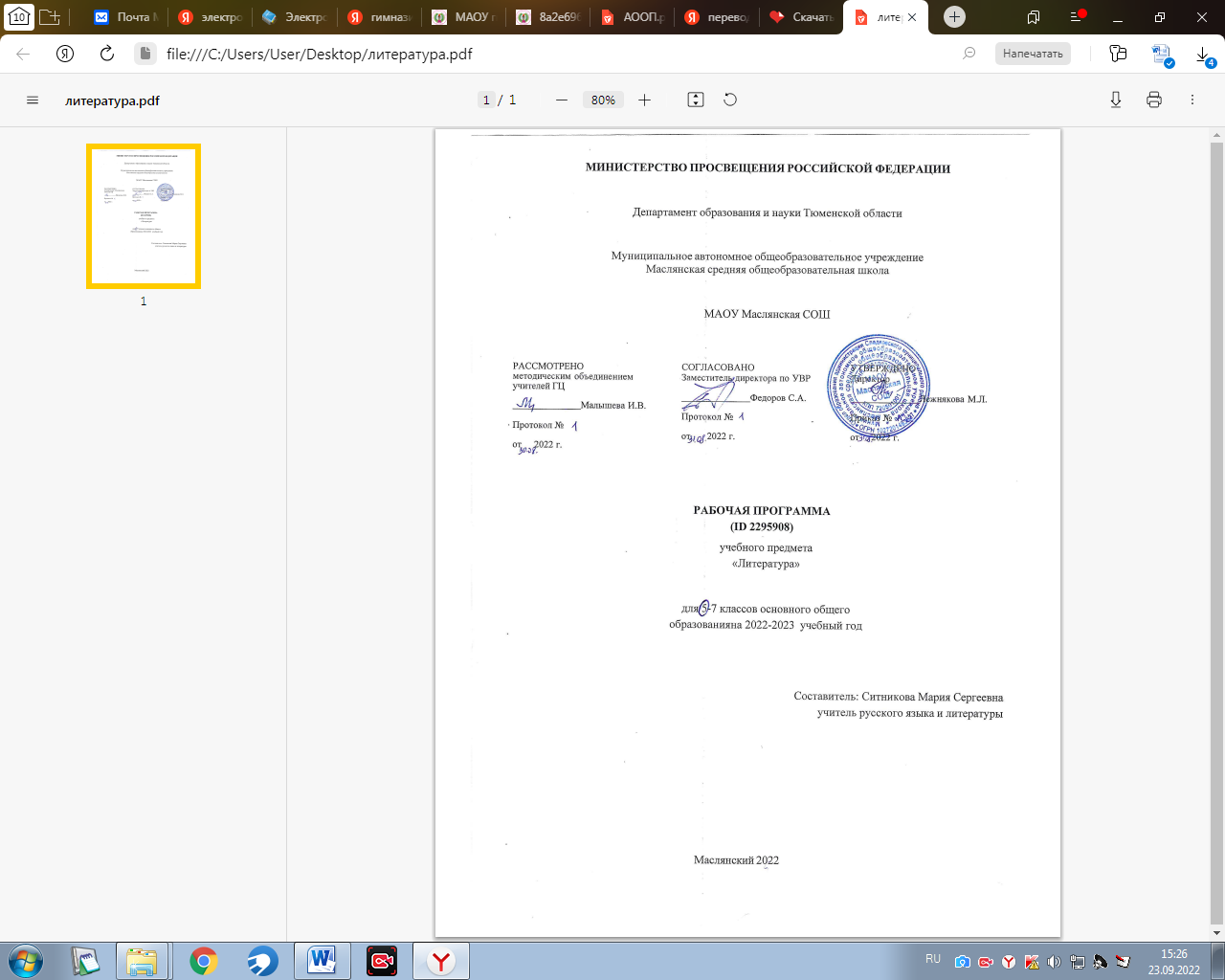 ПОЯСНИТЕЛЬНАЯ ЗАПИСКАРабочая программа по литературе на уровне основного общего образования составлена на основе Требований к результатам освоения основной образовательной программы основного общего образования, представленных в Федеральном государственном образовательном стандарте основного общего образования (Приказ Минпросвещения России от 31.05.2021 г. № 287, зарегистрирован Министерством юстиции Российской Федерации 05.07.2021 г., рег. номер — 64101) (далее — ФГОС ООО), а также Примерной программы воспитания, с учётом Концепции преподавания русского языка и литературы в Российской Федерации (утверждённой распоряжением Правительства Российской Федерации от 9 апреля 2016 г. № 637-р).ОБЩАЯ ХАРАКТЕРИСТИКА УЧЕБНОГО ПРЕДМЕТА «ЛИТЕРАТУРА»Учебный предмет «Литература» в наибольшей степени способствует формированию духовного облика и нравственных ориентиров молодого поколения, так как занимает ведущее место в эмоциональном, интеллектуальном и эстетическом развитии обучающихся, в становлении основ их миропонимания и национального самосознания.Особенности литературы как школьного предмета связаны с тем, что литературные произведения являются феноменом культуры: в них заключено эстетическое освоение мира, а богатство и многообразие человеческого бытия выражено в художественных образах, которые содержат в себе потенциал воздействия на читателей и приобщают их к нравственно-эстетическим ценностям, как национальным, так и общечеловеческим.Основу содержания литературного образования составляют чтение и изучение выдающихся художественных произведений русской и мировой литературы, что способствует постижению таких нравственных категорий, как добро, справедливость, честь, патриотизм, гуманизм, дом, семья. Целостное восприятие и понимание художественного произведения, его анализ и интерпретация возможны лишь при соответствующей эмоционально-эстетической реакции читателя, которая зависит от возрастных особенностей школьников, их психического и литературного развития, жизненного и читательского опыта.Полноценное литературное образование в основной школе невозможно без учёта преемственности с курсом литературного чтения в начальной школе, межпредметных связей с курсом русского языка, истории и предметов художественного цикла, что способствует развитию речи, историзма мышления, художественного вкуса, формированию эстетического отношения к окружающему миру и его воплощения в творческих работах различных жанров.В рабочей программе учтены все этапы российского историко-литературного процесса (от фольклора до новейшей русской литературы) и представлены разделы, касающиеся литератур народов России и зарубежной литературы. Основные виды деятельности обучающихся перечислены при изучении каждоймонографической или обзорной темы и направлены на достижение планируемых результатов обучения.ЦЕЛИ ИЗУЧЕНИЯ УЧЕБНОГО ПРЕДМЕТА «ЛИТЕРАТУРА»Цели изучения предмета «Литература» в основной школе состоят в формировании у обучающихся потребности в качественном чтении, культуры читательского восприятия, понимания литературных текстов и создания собственных устных и письменных высказываний; в развитии чувства причастности к отечественной культуре и уважения к другим культурам, аксиологической сферы личности на основе высоких духовно-нравственных идеалов, воплощённых в отечественной и зарубежной литературе. Достижение указанных целей возможно при решении учебных задач, которые постепенно усложняются от 5 к 9 классу.Задачи, связанные с пониманием литературы как одной из основных национально-культурных ценностей народа, как особого способа познания жизни, с обеспечением культурной самоидентификации, осознанием коммуникативно- эстетических возможностей родного языка на основе изучения выдающихся произведений отечественной культуры, культуры своего народа, мировой культуры, состоят в приобщении школьников к наследию отечественной и зарубежной классической литературы и лучшим образцам современной литературы; воспитании уважения к отечественной классике как высочайшему достижению национальной культуры, способствующей воспитанию патриотизма, формированию национально-культурной идентичности и способности к диалогу культур; освоению духовного опыта человечества, национальных и общечеловеческих культурных традиций и ценностей; формированию гуманистического мировоззрения.Задачи, связанные с осознанием значимости чтения и изучения литературы для дальнейшего развития обучающихся, с формированием их потребности в систематическом чтении как средстве познания мира и себя в этом мире, с гармонизацией отношений человека и общества, ориентированы на воспитание и развитие мотивации к чтению художественных произведений, как изучаемых на уроках, так и прочитанных самостоятельно, что способствует накоплению позитивного опыта освоения литературных произведений, в том числе в процессе участия в различных мероприятиях, посвящённых литературе, чтению, книжной культуре.Задачи, связанные с воспитанием квалифицированного читателя, обладающего эстетическим вкусом, с формированием умений воспринимать, анализировать, критически оценивать и интерпретировать прочитанное, направлены на формирование у школьников системы знаний о литературе как искусстве слова, в том числе основных теоретико и историко-литературных знаний, необходимых для понимания, анализа и интерпретации художественных произведений, умения воспринимать их в историко-культурном контексте, сопоставлять с произведениями других видов искусства; развитие читательских умений, творческих способностей, эстетического вкуса. Эти задачи направлены на развитиеумения выявлять проблематику произведений и их художественные особенности, комментировать авторскую позицию и выражать собственное отношение к прочитанному; воспринимать тексты художественных произведений в единстве формы и содержания, реализуя возможность их неоднозначного толкования в рамках достоверных интерпретаций; сопоставлять и сравнивать художественные произведения, их фрагменты, образы и проблемы как между собой, так и с произведениями других искусств; формировать представления о специфике литературы в ряду других искусств и об историко-литературном процессе; развивать умения поиска необходимой информации с использованием различных источников, владеть навыками их критической оценки.Задачи, связанные с осознанием обучающимися коммуникативно-эстетических возможностей языка на основе изучения выдающихся произведений отечественной культуры, культуры своего народа, мировой культуры, направлены на совершенствование речи школьников на примере высоких образцов художественной литературы и умений создавать разные виды устных и письменных высказываний, редактировать их, а также выразительно читать произведения, в том числе наизусть, владеть различными видами пересказа, участвовать в учебном диалоге, адекватно воспринимая чужую точку зрения и аргументированно отстаивая свою.МЕСТО УЧЕБНОГО ПРЕДМЕТА «ЛИТЕРАТУРА» В УЧЕБНОМ ПЛАНЕПредмет «Литература» входит в предметную область «Русский язык и литература» и является обязательным для изучения. Предмет «Литература» преемственен по отношению к предмету «Литературное чтение».В 5, 6, 9 классах на изучение предмета отводится 3 часа в неделю, в 7 и 8 классах2 часа в неделю. Суммарно изучение литературы в основной школе по программам основного общего образования рассчитано на 442 часа в соответствии со всеми вариантами учебных планов.СОДЕРЖАНИЕ УЧЕБНОГО ПРЕДМЕТАКЛАССМифологияМифы народов России и мира.ФольклорМалые жанры: пословицы, поговорки, загадки. Сказки народов России и народов мира (не менее трёх).Литература первой половины XIX векаИ. А. Крылов. Басни (три по выбору). Например, «Волк на псарне», «Листы и Корни», «Свинья под Дубом», «Квартет», «Осёл и Соловей», «Ворона и Лисица».А. С. Пушкин. Стихотворения (не менее трёх). «Зимнее утро», «Зимний вечер»,«Няне» и др. «Сказка о мёртвой царевне и о семи богатырях».М. Ю. Лермонтов. Стихотворение «Бородино».Н. В. Гоголь. Повесть «Ночь перед Рождеством» из сборника «Вечера на хуторе близ Диканьки».Литература второй половины XIX века И. С. Тургенев. Рассказ «Муму».Н.	А.	Некрасов. Стихотворения	(не	менее	двух).	«Крестьянские	дети».«Школьник». Поэма «Мороз, Красный нос» (фрагмент).Л. Н. Толстой. Рассказ «Кавказский пленник».Литература XIX—ХХ вековСтихотворения отечественных поэтов XIX—ХХ веков о родной природе и о связи человека с Родиной (не менее пяти стихотворений трёх поэтов). Например, стихотворения А. К. Толстого, Ф. И. Тютчева, А. А. Фета, И. А. Бунина, А. А. Блока, С. А. Есенина, Н. М. Рубцова, Ю. П. Кузнецова.Юмористические рассказы отечественных писателей XIX— XX вековА. П.   Чехов (два   рассказа   по   выбору).   Например,   «Лошадиная   фамилия»,«Мальчики», «Хирургия» и др.М.	М.	Зощенко (два	рассказа	по	выбору).	Например,	«Галоша»,	«Лёля	и Минька», «Ёлка», «Золотые слова», «Встреча» и др.Произведения отечественной литературы о природе и животных (не менее двух). Например, А. И. Куприна, М. М. Пришвина, К. Г. Паустовского.А. П. Платонов. Рассказы (один по выбору). Например, «Корова», «Никита» и др.В. П. Астафьев. Рассказ «Васюткино озеро».Литература XX—XXI вековПроизведения отечественной прозы на тему «Человек на войне» (не менее двух). Например, Л. А. Кассиль. «Дорогие мои мальчишки»; Ю. Я. Яковлев.«Девочки с Васильевского острова»; В. П. Катаев. «Сын полка» и др.Произведения отечественных писателей XIX—XXI веков на тему детства (не менее двух).Например, произведения В. Г. Короленко, В. П. Катаева, В. П. Крапивина, Ю. П. Казакова, А. Г. Алексина, В. П. Астафьева, В. К. Железникова, Ю. Я. Яковлева, Ю. И. Коваля, А. А. Гиваргизова, М. С. Аромштам, Н. Ю. Абгарян.Произведения приключенческого жанра отечественных писателей (одно по выбору). Например, К. Булычёв. «Девочка, с которой ничего не случится»,«Миллион приключений» и др. (главы по выбору).Литература народов Российской Федерации Стихотворения (одно по выбору). Например, Р. Г. Гамзатов.«Песня соловья»; М. Карим. «Эту песню мать мне пела».Зарубежная литератураХ. К. Андерсен. Сказки (одна по выбору). Например, «Снежная королева»,«Соловей» и др.Зарубежная сказочная проза (одно произведение по выбору). Например, Л. Кэрролл. «Алиса в Стране Чудес» (главы по выбору), Дж. Р. Р. Толкин. «Хоббит, или Туда и обратно» (главы по выбору).Зарубежная		проза	о детях	и подростках (два	произведения	по	выбору). Например,	М.	Твен.	«Приключения	Тома	Сойера» (главы по выбору); Дж. Лондон. «Сказание о Кише»; Р. Брэдбери. Рассказы. Например, «Каникулы», «Звук бегущих ног», «Зелёное утро» и др.Зарубежная приключенческая проза (два произведения по выбору). Например, Р. Л. Стивенсон. «Остров сокровищ», «Чёрная стрела» и др. Зарубежная проза о животных (одно-два произведения по выбору). Э. Сетон-Томпсон. «Королевская аналостанка»; Дж. Даррелл. «Говорящий свёрток»; Дж. Лондон. «Белый клык»; Дж. Р. Киплинг. «Маугли», «Рикки-Тикки-Тави» и др.КЛАССАнтичная литература Гомер. Поэмы. «Илиада», «Одиссея» (фрагменты).ФольклорРусские былины (не менее двух). Например, «Илья Муромец и Соловей- разбойник», «Садко».Народные песни и баллады народов России и мира (не менее трёх песен и одной баллады). Например, «Песнь о Роланде» (фрагменты). «Песнь о Нибелунгах» (фрагменты), баллада «Аника-воин» и др.Древнерусская литература«Повесть временных лет» (не менее одного фрагмента). Например, «Сказание о белгородском киселе», «Сказание о походе князя Олега на Царьград», «Предание о смерти князя Олега».Литература первой половины XIX векаА. С. Пушкин. Стихотворения (не менее трёх). «Песнь о вещем Олеге», «Зимняя дорога», «Узник», «Туча» и др. Роман «Дубровский».М. Ю. Лермонтов. Стихотворения (не менее трёх). «Три пальмы», «Листок»,«Утёс» и др.А. В. Кольцов. Стихотворения (не менее двух). Например, «Косарь», «Соловей» и др.Литература второй половины XIX векаФ. И. Тютчев. Стихотворения (не менее двух). «Есть в осени первоначальной…»,«С поляны коршун поднялся…».А. А. Фет. Стихотворения (не менее двух). «Учись у них — у дуба, у берёзы…», «Я пришёл к тебе с приветом…».И. С. Тургенев. Рассказ «Бежин луг».Н. С. Лесков. Сказ «Левша».Л. Н. Толстой. Повесть «Детство» (главы).А.	П.	Чехов. Рассказы	(три	по	выбору).	Например,	«Толстый	и	тонкий»,«Хамелеон», «Смерть чиновника» и др.А. И. Куприн. Рассказ «Чудесный доктор».Литература XX векаСтихотворения отечественных поэтов начала ХХ века (не менее двух). Например, стихотворения С. А. Есенина, В. В. Маяковского, А. А. Блока и др.Стихотворения отечественных поэтов XX века (не менее четырёх стихотворений двух поэтов). Например, стихотворения О. Ф. Берггольц, В. С. Высоцкого, Е. А. Евтушенко, А. С. Кушнера, Ю. Д. Левитанского, Ю. П. Мориц, Б. Ш. Окуджавы, Д. С. Самойлова.Проза отечественных писателей конца XX — начала XXI века, в том числе о Великой Отечественной войне (два произведения по выбору). Например, Б. Л. Васильев. «Экспонат №...»; Б. П. Екимов. «Ночь исцеления», А. В. Жвалевский и Е. Б. Пастернак. «Правдивая история Деда Мороза» (глава «Очень страшный 1942 Новый год») и др.В. Г. Распутин. Рассказ «Уроки французского».Произведения отечественных писателей на тему взросления человека (не менее двух). Например, Р. П. Погодин. «Кирпичные острова»; Р. И. Фраерман.«Дикая собака Динго, или Повесть о первой любви»; Ю. И. Коваль. «Самая лёгкая лодка в мире» и др.Произведения современных отечественных писателей-фантастов (не менее двух). Например, А. В. Жвалевский и Е. Б. Пастернак. «Время всегда хорошее»; С. В. Лукьяненко. «Мальчик и Тьма»; В. В. Ледерман. «Календарь ма(й)я» и др.Литература народов Российской ФедерацииСтихотворения (два по выбору). Например, М. Карим. «Бессмертие» (фрагменты); Г. Тукай. «Родная деревня», «Книга»; К. Кулиев. «Когда на меня навалилась беда…», «Каким бы малым ни был мой народ…», «Что б ни делалось на свете…».Зарубежная литература Д. Дефо. «Робинзон Крузо» (главы по выбору).Дж. Свифт. «Путешествия Гулливера» (главы по выбору).Произведения зарубежных писателей на тему взросления человека (не менее двух). Например, Ж. Верн. «Дети капитана Гранта» (главы по выбору). Х. Ли.«Убить пересмешника» (главы по выбору) и др.Произведения современных зарубежных писателей-фантастов (не менее двух). Например, Дж. К. Роулинг. «Гарри Поттер» (главы по выбору), Д. У. Джонс. «Дом с характером» и др.КЛАССДревнерусская литератураДревнерусские повести (одна повесть по выбору). Например, «Поучение» Владимира Мономаха (в сокращении) и др.Литература первой половины XIX векаА. С. Пушкин. Стихотворения (не менее четырёх). Например, «Во глубине сибирских руд…», «19 октября» («Роняет лес багряный свой убор…»), «И. И. Пущину», «На холмах Грузии лежит ночная мгла…», и др. «Повести Белкина» («Станционный смотритель»). Поэма «Полтава» (фрагмент) и др.М. Ю. Лермонтов. Стихотворения (не менее четырёх). Например, «Узник»,«Парус», «Тучи», «Желанье» («Отворите мне темницу…»), «Когда волнуется желтеющая нива…», «Ангел», «Молитва» («В минуту жизни трудную…») и др.«Песня про царя Ивана Васильевича, молодого опричника и удалого купца Калашникова».Н. В. Гоголь. Повесть «Тарас Бульба».Литература второй половины XIX векаИ.	С.	Тургенев. Рассказы	из	цикла	«Записки	охотника»	(два	по	выбору). Например, «Бирюк», «Хорь и Калиныч» и др. Стихотворения в прозе. Например,«Русский язык», «Воробей» и др.Л. Н. Толстой. Рассказ «После бала».Н. А. Некрасов. Стихотворения (не менее двух). Например, «Размышления у парадного подъезда», «Железная дорога» и др.Поэзия второй половины XIX века. Ф. И. Тютчев, А. А. Фет, А. К. Толстой и др. (не менее двух стихотворений по выбору).М. Е. Салтыков-Щедрин. Сказки (две по выбору). Например, «Повесть о том, как один мужик двух генералов прокормил», «Дикий помещик», «Премудрый пискарь» и др.Произведения отечественных и зарубежных писателей на историческую тему (не менее двух). Например, А. К. Толстого, Р. Сабатини, Ф. Купера.Литература конца XIX — начала XX векаА. П. Чехов. Рассказы (один по выбору). Например, «Тоска», «Злоумышленник» и др.М.	Горький. Ранние	рассказы	(одно	произведение	по	выбору).	Например,«Старуха Изергиль» (легенда о Данко), «Челкаш» и др.Сатирические произведения отечественных и зарубежных писателей	(не менее	двух).	Например,	М.	М.	Зощенко, А. Т. Аверченко, Н. Тэффи, О. Генри, Я. Гашека.Литература первой половины XX векаА. С. Грин. Повести и рассказы (одно произведение по выбору). Например, «Алые паруса», «Зелёная лампа» и др.Отечественная поэзия первой половины XX века. Стихотворения на тему мечты и реальности (два-три по выбору). Например, стихотворения А. А. Блока, Н. С. Гумилёва, М. И. Цветаевой и др.В. В. Маяковский. Стихотворения (одно по выбору). Например, «Необычайное приключение, бывшее с Владимиром Маяковским летом на даче», «Хорошее отношение к лошадям» и др.А. П. Платонов. Рассказы (один по выбору). Например, «Юшка», «Неизвестный цветок» и др.Литература второй половины XX векаВ. М. Шукшин. Рассказы (один по выбору). Например, «Чудик», «Стенька Разин»,«Критики» и др.Стихотворения отечественных поэтов XX—XXI веков (не менее четырёх стихотворений двух поэтов). Например, стихотворения М. И. Цветаевой, Е. А. Евтушенко, Б. А. Ахмадулиной, Ю. Д. Левитанского и др.Произведения отечественных прозаиков второй половины XX — начала XXI века (не менее двух). Например, произведения Ф. А. Абрамова, В. П. Астафьева, В. И. Белова, Ф. А. Искандера и др.Тема	взаимоотношения		поколений,	становления	человека,	выбора	им жизненного пути (не менее двух произведений современных отечественных и зарубежных	писателей).	Например, Л. Л. Волкова. «Всем выйти из кадра», Т. В. Михеева. «Лёгкие горы», У. Старк. «Умеешь ли ты свистеть, Йоханна?» и др.Зарубежная литератураМ. де Сервантес Сааведра. Роман «Хитроумный идальго Дон Кихот Ламанчский» (главы).Зарубежная новеллистика (одно-два произведения по выбору). Например, П. Мериме. «Маттео Фальконе»; О. Генри. «Дары волхвов», «Последний лист».А. де Сент Экзюпери. Повесть-сказка «Маленький принц».КЛАССДревнерусская литератураЖитийная литература (одно произведение по выбору). Например, «Житие Сергия Радонежского», «Житие протопопа Аввакума, им самим написанное».Литература XVIII века Д. И. Фонвизин. Комедия «Недоросль».Литература первой половины XIX векаА. С. Пушкин. Стихотворения (не менее двух). Например, «К Чаадаеву», «Анчар» и др. «Маленькие трагедии» (одна пьеса по выбору). Например, «Моцарт и Сальери», «Каменный гость». Роман «Капитанская дочка».М. Ю. Лермонтов. Стихотворения (не менее двух). Например, «Я не хочу, чтоб свет узнал…», «Из-под таинственной, холодной полумаски…», «Нищий» и др. Поэма «Мцыри».Н. В. Гоголь. Повесть «Шинель». Комедия «Ревизор».Литература второй половины XIX векаИ. С. Тургенев. Повести (одна по выбору). Например, «Ася», «Первая любовь».Ф.	М. Достоевский. «Бедные	люди»,	«Белые	ночи» (одно	произведение	по выбору).Л. Н. Толстой. Повести и рассказы (одно произведение по выбору). Например,«Отрочество» (главы).Литература первой половины XX векаПроизведения писателей русского зарубежья (не менее двух по выбору). Например, произведения И. С. Шмелёва, М. А. Осоргина, В. В. Набокова, Н. Тэффи, А. Т. Аверченко и др.Поэзия первой половины ХХ века (не менее трёх стихотворений на тему«Человек и эпоха» по выбору). Например, стихотворения В. В. Маяковского, М. И. Цветаевой, О. Э. Мандельштама, Б. Л. Пастернака и др.М. А. Булгаков (одна повесть по выбору). Например, «Собачье сердце» и др.Литература второй половины XX векаА. Т. Твардовский. Поэма «Василий Тёркин» (главы  «Переправа», «Гармонь»,«Два солдата», «Поединок» и др.).М. А. Шолохов. Рассказ «Судьба человека».А. И. Солженицын. Рассказ «Матрёнин двор».Произведения отечественных прозаиков второй половины XX—XXI века (не менее двух произведений). Например, произведения Е. И. Носова, А. Н. и Б. Н. Стругацких, В. Ф. Тендрякова, Б. П. Екимова и др.Произведения отечественных и зарубежных прозаиков второй половины XX—XXI века (не менее двух произведений на тему «Человек в ситуации нравственного выбора»). Например, произведения В. П. Астафьева, Ю. В. Бондарева, Н. С. Дашевской, Дж. Сэлинджера, К. Патерсон, Б. Кауфман и др.).Поэзия второй половины XX — начала XXI века (не менее трёх стихотворений). Например, стихотворения Н. А. Заболоцкого, М. А. Светлова, М. В. Исаковского, К. М. Симонова, Р. Г. Гамзатова, Б. Ш. Окуджавы, В. С. Высоцкого, А. А. Вознесенского, Е. А. Евтушенко, Р. И. Рождественского, И. А. Бродского, А. С. Кушнера и др.Зарубежная литератураУ. Шекспир. Сонеты (один-два по выбору). Например, № 66 «Измучась всем, я умереть хочу…», № 130 «Её глаза на звёзды не похожи…» и др. Трагедия «Ромео и Джульетта» (фрагменты по выбору).Ж.-Б. Мольер. Комедия «Мещанин во дворянстве» (фрагменты по выбору).КЛАССДревнерусская литература«Слово о полку Игореве».Литература XVIII векаМ. В. Ломоносов. «Ода на день восшествия на Всероссийский престол Ея Величества Государыни Императрицы Елисаветы Петровны 1747 года» и другие стихотворения (по выбору).Г. Р. Державин. Стихотворения (два по выбору). Например, «Властителям и судиям», «Памятник» и др.Н. М. Карамзин. Повесть «Бедная Лиза».Литература первой половины XIX векаВ. А. Жуковский. Баллады, элегии (одна-две по выбору). Например, «Светлана»,«Невыразимое», «Море» и др.А. С. Грибоедов. Комедия «Горе от ума».Поэзия пушкинской эпохи. К. Н. Батюшков, А. А. Дельвиг, Н. М. Языков, Е. А. Баратынский (не менее трёх стихотворений по выбору).А. С. Пушкин. Стихотворения. Например, «Бесы», «Брожу ли я вдоль улиц шумных…», «…Вновь я посетил…», «Из Пиндемонти», «К морю», «К***» («Я помню чудное мгновенье…»), «Мадонна», «Осень» (отрывок), «Отцы-пустынники и жёны непорочны…», «Пора, мой друг, пора! Покоя сердце просит…», «Поэт»,«Пророк», «Свободы сеятель пустынный…», «Элегия» («Безумных лет угасшее веселье…»), «Я вас любил: любовь ещё, быть может…», «Я памятник себе воздвиг нерукотворный…» и др. Поэма «Медный всадник». Роман в стихах «Евгений Онегин».М. Ю. Лермонтов. Стихотворения. Например, «Выхожу один я на дорогу…»,«Дума», «И скучно и грустно», «Как часто, пёстрою   толпою   окружён…»,«Молитва» («Я, Матерь Божия, ныне с молитвою…»), «Нет, ни тебя так пылко я люблю…», «Нет, я не Байрон, я другой…», «Поэт» («Отделкой золотой блистает мой кинжал…»), «Пророк», «Родина», «Смерть Поэта», «Сон» («В полдневный жар в долине Дагестана…»), «Я жить хочу, хочу печали…» и др. Роман «Герой нашего времени».Н. В. Гоголь. Поэма «Мёртвые души».Отечественная проза первой половины XIX в. (одно произведение по выбору). Например, произведения: «Лафертовская маковница» Антония Погорельского,«Часы и зеркало» А. А. Бестужева-Марлинского, «Кто виноват?» (главы по выбору) А. И. Герцена и др.Зарубежная литератураДанте. «Божественная комедия» (не менее двух фрагментов по выбору).У. Шекспир. Трагедия «Гамлет» (фрагменты по выбору).И.В. Гёте. Трагедия  «Фауст» (не менее двух фрагментов по выбору).Дж. Г. Байрон. Стихотворения (одно по выбору). Например, «Душа моя мрачна. Скорей, певец, скорей!..», «Прощание Наполеона» и др. Поэма «Паломничество Чайльд-Гарольда» (не менее одного фрагмента по выбору).Зарубежная проза первой половины XIX в. (одно произведение по выбору). Например, произведения Э.Т.А. Гофмана, В. Гюго, В. Скотта и др.ПЛАНИРУЕМЫЕ ОБРАЗОВАТЕЛЬНЫЕ РЕЗУЛЬТАТЫИзучение литературы в основной школе направлено на достижение обучающимися следующих личностных, метапредметных и предметных результатов освоения учебного предмета.ЛИЧНОСТНЫЕ РЕЗУЛЬТАТЫЛичностные результаты освоения рабочей программы по литературе для основного общего образования достигаются в единстве учебной и воспитательной деятельности в соответствии с традиционными российскими социокультурными и духовно-нравственными ценностями, отражёнными в произведениях русской литературы, принятыми в обществе правилами и нормами поведения и способствуют процессам самопознания, самовоспитания и саморазвития, формирования внутренней позиции личности.Личностные результаты освоения рабочей программы по литературе для основного общего образования должны отражать готовность обучающихся руководствоваться системой позитивных ценностных ориентаций и расширение опыта деятельности на её основе и в процессе реализации основных направлений воспитательной деятельности, в том числе в части:Гражданского воспитания:готовность к выполнению обязанностей гражданина и реализации его прав, уважение прав, свобод и законных интересов других людей;активное участие в жизни семьи, образовательной организации, местного сообщества, родного края, страны, в том числе в сопоставлении с ситуациями, отражёнными в литературных произведениях;неприятие любых форм экстремизма, дискриминации;понимание роли различных социальных институтов в жизни человека;	представление об основных правах, свободах и обязанностях гражданина, социальных нормах и правилах межличностных отношений в поликультурном и многоконфессиональном обществе, в том числе с опорой на примеры из литературы;представление о способах противодействия коррупции;	готовность к разнообразной совместной деятельности, стремление к взаимопониманию и взаимопомощи, в том числе с опорой на примеры из литературы;активное участие в школьном самоуправлении;	готовность к участию в гуманитарной деятельности (волонтерство; помощь людям, нуждающимся в ней).Патриотического воспитания:осознание российской гражданской идентичности в поликультурном и многоконфессиональном обществе, проявление интереса к познанию родного языка, истории, культуры Российской Федерации, своего края, народов России в контексте изучения произведений русской и зарубежной литературы, а также литератур народов РФ;ценностное отношение к достижениям своей Родины — России, к науке, искусству, спорту, технологиям, боевым подвигам и трудовым достижениям народа, в том числе отражённым в художественных произведениях;уважение к символам России, государственным праздникам, историческому и природному наследию и памятникам, традициям разных народов, проживающих в родной стране, обращая внимание на их воплощение в литературе.Духовно-нравственного воспитания:ориентация на моральные ценности и нормы в ситуациях нравственного выбора с оценкой поведения и поступков персонажей литературных произведений;готовность оценивать своё поведение и поступки, а также поведение и поступки других людей с позиции нравственных и правовых норм с учётом осознания последствий поступков;активное неприятие асоциальных поступков, свобода и ответственность личности в условиях индивидуального и общественного пространства.Эстетического воспитания:восприимчивость к разным видам искусства, традициям и творчеству своего и других народов, понимание эмоционального воздействия искусства, в том числе изучаемых литературных произведений;осознание важности художественной литературы и культуры как средства коммуникации и самовыражения;понимание ценности отечественного и мирового искусства, роли этнических культурных традиций и народного творчества;стремление к самовыражению в разных видах искусства.Физического	воспитания,	формирования	культуры	здоровья	и эмоционального благополучия:осознание ценности жизни с опорой на собственный жизненный и читательский опыт;ответственное отношение к своему здоровью и установка на здоровый образ жизни (здоровое питание, соблюдение гигиенических правил, сбалансированный режим занятий и отдыха, регулярная физическая активность);осознание последствий и неприятие вредных привычек (употребление алкоголя, наркотиков, курение) и иных форм вреда для физического и психическогоздоровья, соблюдение правил безопасности, в том числе навыки безопасного поведения в интернет-среде в процессе школьного литературного образования;способность адаптироваться к стрессовым ситуациям и меняющимся социальным, информационным и природным условиям, в том числе осмысляя собственный опыт и выстраивая дальнейшие цели;умение принимать себя и других, не осуждая;умение осознавать эмоциональное состояние себя и других, опираясь на примеры из литературных произведений;уметь управлять собственным эмоциональным состоянием;сформированность навыка рефлексии, признание своего права на ошибку и такого же права другого человека с оценкой поступков литературных героев.Трудового воспитания:установка на активное участие в решении практических задач (в рамках семьи, школы, города, края) технологической и социальной направленности, способность инициировать, планировать и самостоятельно выполнять такого рода деятельность;интерес к практическому изучению профессий и труда различного рода, в том числе на основе применения изучаемого предметного знания и знакомства с деятельностью героев на страницах литературных произведений;осознание важности обучения на протяжении всей жизни для успешной профессиональной деятельности и развитие необходимых умений для этого;готовность адаптироваться в профессиональной среде;уважение к труду и результатам трудовой деятельности, в том числе при изучении произведений русского фольклора и литературы;осознанный выбор и построение индивидуальной траектории образования и жизненных планов с учетом личных и общественных интересов и потребностей.Экологического воспитания:ориентация на применение знаний из социальных и естественных наук для решения задач в области окружающей среды, планирования поступков и оценки их возможных последствий для окружающей среды;повышение уровня экологической культуры, осознание глобального характера экологических проблем и путей их решения;активное неприятие действий, приносящих вред окружающей среде, в том числе сформированное при знакомстве с литературными произведениями, поднимающими экологические проблемы;осознание своей роли как гражданина и потребителя в условиях взаимосвязи природной, технологической и социальной сред;готовность к участию в практической деятельности экологической направленности.Ценности научного познания:ориентация в деятельности на современную систему научных представлений об основных закономерностях развития человека, природы и общества, взаимосвязях человека с природной и социальной средой с опорой на изученные и самостоятельно прочитанные литературные произведения;овладение языковой и читательской культурой как средством познания мира;овладение основными навыками исследовательской деятельности с учётом специфики школьного литературного образования;установка на осмысление опыта, наблюдений, поступков и стремление совершенствовать пути достижения индивидуального и коллективного благополучия.Личностные	результаты,	обеспечивающие	адаптацию	обучающегося	к изменяющимся условиям социальной и природной среды:освоение обучающимися социального опыта, основных социальных ролей, соответствующих ведущей деятельности возраста, норм и правил общественного поведения, форм социальной жизни в группах и сообществах, включая семью, группы, сформированные по профессиональной деятельности, а также в рамках социального взаимодействия с людьми из другой культурной среды;изучение и оценка социальных ролей персонажей литературных произведений;потребность во взаимодействии в условиях неопределённости, открытость опыту и знаниям других;в действии в условиях неопределенности, повышение уровня своей компетентности через практическую деятельность, в том числе умение учиться у других людей, осознавать в совместной деятельности новые знания, навыки и компетенции из опыта других;в выявлении и связывании образов, необходимость в формировании новых знаний, в том числе формулировать идеи, понятия, гипотезы об объектах и явлениях, в том числе ранее неизвестных, осознавать дефициты собственных знаний и компетентностей, планировать своё развитие;умение оперировать основными понятиями, терминами и представлениями в области концепции устойчивого развития;анализировать и выявлять взаимосвязи природы, общества и экономики;оценивать свои действия с учётом влияния на окружающую среду, достижений целей и преодоления вызовов, возможных глобальных последствий;способность	осознавать	стрессовую	ситуацию,	оценивать	происходящие изменения и их последствия, опираясь на жизненный и читательский опыт;воспринимать стрессовую ситуацию как вызов, требующий контрмер;оценивать ситуацию стресса, корректировать принимаемые решения и действия;формулировать и оценивать риски и последствия, формировать опыт, уметь находить позитивное в произошедшей ситуации;быть готовым действовать в отсутствии гарантий успеха.МЕТАПРЕДМЕТНЫЕ РЕЗУЛЬТАТЫК концу обучения у обучающегося формируются следующие универсальные учебные действия.Универсальные учебные познавательные действия:Базовые логические действия:выявлять и характеризовать существенные признаки объектов (художественных и учебных текстов, литературных героев и др.) и явлений (литературных направлений, этапов историко-литературного процесса);устанавливать существенный признак классификации и классифицировать литературные объекты по существенному признаку, устанавливать основания для их обобщения и сравнения, определять критерии проводимого анализа;с учётом предложенной задачи выявлять закономерности и противоречия в рассматриваемых литературных фактах и наблюдениях над текстом;предлагать критерии для выявления закономерностей и противоречий с учётом учебной задачи;выявлять дефициты информации, данных, необходимых для решения поставленной учебной задачи;выявлять причинно-следственные связи при изучении литературных явлений и процессов;делать выводы с использованием дедуктивных и индуктивных умозаключений, умозаключений по аналогии;формулировать гипотезы об их взаимосвязях;самостоятельно выбирать способ решения учебной задачи при работе с разными типами текстов (сравнивать несколько вариантов решения, выбирать наиболее подходящий с учётом самостоятельно выделенных критериев).Базовые исследовательские действия:формулировать вопросы, фиксирующие разрыв между реальным и желательным состоянием ситуации, объекта, и самостоятельно устанавливать искомое и данное;использовать вопросы как исследовательский инструмент познания в литературном образовании;формировать гипотезу об истинности собственных суждений и суждений других, аргументировать свою позицию, мнениепроводить по самостоятельно составленному плану небольшое исследование по установлению особенностей литературного объекта изучения, причинно- следственных связей и зависимостей объектов между собой;оценивать на применимость и достоверность информацию, полученную в ходе исследования (эксперимента);самостоятельно формулировать обобщения и выводы по результатам проведённого наблюдения, опыта, исследования;владеть инструментами оценки достоверности полученных выводов и обобщений;прогнозировать возможное дальнейшее развитие событий и их последствия в аналогичных или сходных ситуациях, а также выдвигать предположения об их развитии в новых условиях и контекстах, в том числе в литературных произведениях.Работа с информацией:применять различные методы, инструменты и запросы при поиске и отборе литературной и другой информации или данных из источников с учётом предложенной учебной задачи и заданных критериев;выбирать, анализировать, систематизировать и интерпретировать литературную и другую информацию различных видов и форм представления;находить сходные аргументы (подтверждающие или опровергающие одну и ту же идею, версию) в различных информационных источниках;самостоятельно выбирать оптимальную форму представления литературной и другой информации и иллюстрировать решаемые учебные задачи несложными схемами, диаграммами, иной графикой и их комбинациями;оценивать надёжность литературной и другой информации по критериям, предложенным учителем или сформулированным самостоятельно;эффективно запоминать и систематизировать эту информацию.Универсальные учебные коммуникативные действия:Общение:воспринимать и формулировать суждения, выражать эмоции в соответствии с условиями и целями общения;распознавать невербальные средства общения, понимать значение социальных знаков, знать и распознавать предпосылки конфликтных ситуаций, находя аналогии в литературных произведениях, и смягчать конфликты, вести переговоры;выражать себя (свою точку зрения) в устных и письменных текстах;понимать намерения других, проявлять уважительное отношение к собеседнику и корректно формулировать свои возражения;в ходе учебного диалога и/или дискуссии задавать вопросы по существу обсуждаемой темы и высказывать идеи, нацеленные на решение учебной задачи и поддержание благожелательности общения;сопоставлять свои суждения с суждениями других участников диалога, обнаруживать различие и сходство позиций;публично представлять результаты выполненного опыта (литературоведческого эксперимента, исследования, проекта);самостоятельно выбирать формат выступления с учётом задач презентации и особенностей аудитории и в соответствии с ним составлять устные и письменные тексты с использованием иллюстративных материалов.Совместная деятельность:использовать преимущества командной (парной, групповой, коллективной) и индивидуальной работы при решении конкретной проблемы на уроках литературы, обосновывать необходимость применения групповых форм взаимодействия при решении поставленной задачи;принимать цель совместной учебной деятельности, коллективно строить действия по её достижению: распределять роли, договариваться, обсуждать процесс и результат совместной работы;уметь обобщать мнения нескольких людей;проявлять готовность руководить, выполнять поручения, подчиняться; планировать организацию совместной работы на уроке литературы и во внеурочной учебной деятельности, определять свою роль (с учётом предпочтений и возможностей всех участников взаимодействия), распределять задачи между членами команды, участвовать в групповых формах работы (обсуждения, обмен мнений, «мозговые штурмы» и иные);выполнять свою часть работы, достигать качественного результата по своему направлению, и координировать свои действия с другими членами команды;оценивать качество своего вклада в общий результат по критериям, сформулированным понимать намерения других, проявлять уважительное отношение к собеседнику и корректно формулировать свои возражения;в ходе учебного диалога и/или дискуссии задавать вопросы по существу обсуждаемой темы и высказывать идеи, нацеленные на решение учебной задачи и поддержание благожелательности общения;сопоставлять свои суждения с суждениями других участников диалога, обнаруживать различие и сходство позиций;публично представлять результаты выполненного опыта (литературоведческого эксперимента, исследования, проекта);самостоятельно выбирать формат выступления с учётом задач презентации и особенностей аудитории и в соответствии с ним составлять устные и письменные тексты с использованием иллюстративных материалов;участниками взаимодействия на литературных занятиях;сравнивать результаты с исходной задачей и вклад каждого члена команды в достижение результатов, разделять сферу ответственности и проявлять готовность к предоставлению отчёта перед группой.Универсальные учебные регулятивные действия:Самоорганизация:выявлять проблемы для решения в учебных и жизненных ситуациях, анализируя ситуации, изображённые в художественной литературе;ориентироваться в различных подходах принятия решений (индивидуальное, принятие решения в группе, принятие решений группой);самостоятельно составлять алгоритм решения учебной задачи (или его часть), выбирать способ решения учебной задачи с учётом имеющихся ресурсов и собственных возможностей, аргументировать предлагаемые варианты решений;составлять план действий (план реализации намеченного алгоритма решения) и корректировать предложенный алгоритм с учётом получения новых знаний об изучаемом литературном объекте;делать выбор и брать ответственность за решение.Самоконтроль:владеть способами самоконтроля, самомотивации и рефлексии в школьном литературном образовании; давать адекватную оценку учебной ситуации и предлагать план её изменения;учитывать контекст и предвидеть трудности, которые могут возникнуть при решении учебной задачи, адаптировать решение к меняющимся обстоятельствам;объяснять причины достижения (недостижения) результатов деятельности, давать оценку приобретённому опыту, уметь находить позитивное в произошедшей ситуации;вносить коррективы в деятельность на основе новых обстоятельств и изменившихся ситуаций, установленных ошибок, возникших трудностей; оценивать соответствие результата цели и условиям.Эмоциональный интеллект:развивать способность различать и называть собственные эмоции, управлять ими и эмоциями других;выявлять и анализировать причины эмоций;ставить себя на место другого человека, понимать мотивы и намерения другого, анализируя примеры из художественной литературы;регулировать способ выражения своих эмоций;Принятие себя и других:осознанно	относиться	к	другому	человеку,	его	мнению,	размышляя	над взаимоотношениями литературных героев;признавать своё право на ошибку и такое же право другого; принимать себя и других, не осуждая;проявлять открытость себе и другим;осознавать невозможность контролировать всё вокруг.ПРЕДМЕТНЫЕ РЕЗУЛЬТАТЫКЛАССИметь начальные представления об общечеловеческой ценности литературы и её роли в воспитании любви к Родине и дружбы между народами Российской Федерации;понимать, что литература — это вид искусства и что художественный текст отличается от текста научного, делового, публицистического;владеть элементарными умениями воспринимать, анализировать, интерпретировать и оценивать прочитанные произведения:определять тему и главную мысль произведения, иметь начальные представления о родах и жанрах литературы; характеризовать героев-персонажей, давать их сравнительные характеристики; выявлять элементарные особенности языка художественного произведения, поэтической и прозаической речи;понимать смысловое наполнение теоретико-литературных понятий и учиться использовать их в процессе анализа и интерпретации произведений: художественная литература и устное народное творчество; проза и поэзия; художественный образ; литературные жанры (народная сказка, литературная сказка, рассказ, повесть, стихотворение, басня); тема, идея, проблематика; сюжет, композиция; литературный герой (персонаж), речевая характеристика персонажей; портрет, пейзаж, художественная деталь; эпитет, сравнение, метафора, олицетворение; аллегория; ритм, рифма;сопоставлять темы и сюжеты произведений, образы персонажей;сопоставлять с помощью учителя изученные и самостоятельно прочитанные произведения фольклора и художественной литературы с произведениями других видов искусства (с учётом возраста, литературного развития обучающихся);выразительно читать, в том числе наизусть (не менее 5 поэтических произведений, не выученных ранее), передавая личное отношение к произведению (с учётом литературного развития и индивидуальных особенностей обучающихся);пересказывать прочитанное произведение, используя подробный, сжатый, выборочный пересказ, отвечать на вопросы по прочитанному произведению и с помощью учителя формулировать вопросы к тексту;участвовать в беседе и диалоге о прочитанном произведении, подбирать аргументы для оценки прочитанного (с учётом литературного развития обучающихся);создавать устные и письменные высказывания разных жанров объемом не менее 70 слов (с учётом литературного развития обучающихся);владеть начальными умениями интерпретации и оценки текстуально изученных произведений фольклора и литературы;осознавать важность чтения и изучения произведений устного народного творчества и художественной литературы для познания мира, формирования эмоциональных и эстетических впечатлений, а также для собственного развития;планировать с помощью учителя собственное досуговое чтение, расширять свой круг чтения, в том числе за счёт произведений современной литературы для детей и подростков;участвовать в создании элементарных учебных проектов под руководством учителя и учиться публично представлять их результаты (с учётом литературного развития обучающихся);владеть начальными умениями использовать словари и справочники, в том числе в электронной форме; пользоваться под руководством учителяэлектронными библиотеками и другими интернет-ресурсами, соблюдая правила информационной безопасности.КЛАССПонимать общечеловеческую и духовно-нравственную ценность литературы, осознавать её роль в воспитании любви к Родине и укреплении единства многонационального народа Российской Федерации;понимать особенности литературы как вида словесного искусства, отличать художественный текст от текста научного, делового, публицистического;осуществлять элементарный смысловой и эстетический анализ произведений фольклора и художественной литературы; воспринимать, анализировать, интерпретировать и оценивать прочитанное (с учётом литературного развития обучающихся);определять тему и главную мысль произведения, основные вопросы, поднятые автором; указывать родовую и жанровую принадлежность произведения; выявлять позицию героя и авторскую позицию; характеризовать героев- персонажей, давать их сравнительные характеристики; выявлять основные особенности языка художественного произведения, поэтической и прозаической речи;понимать сущность теоретико-литературных понятий и учиться использовать их в процессе анализа и интерпретации произведений, оформления собственных оценок и наблюдений: художественная литература и устное народное творчество; проза и поэзия; художественный образ; роды (лирика, эпос), жанры (рассказ, повесть, роман, басня, послание); форма и содержание литературного произведения; тема, идея, проблематика; сюжет, композиция; стадии развития действия: экспозиция, завязка, развитие действия, кульминация, развязка; повествователь, рассказчик, литературный герой (персонаж), лирический герой, речевая характеристика героя; портрет, пейзаж, художественная деталь; юмор, ирония; эпитет, метафора, сравнение; олицетворение, гипербола; антитеза, аллегория; стихотворный метр (хорей, ямб), ритм, рифма, строфа;выделять в произведениях элементы художественной формы и обнаруживать связи между ними;сопоставлять произведения, их фрагменты, образы персонажей, сюжеты разных литературных произведений, темы, проблемы, жанры (с учётом возраста и литературного развития обучающихся);сопоставлять с помощью учителя изученные и самостоятельно прочитанные произведения художественной литературы с произведениями других видов искусства (живопись, музыка, театр, кино);выразительно читать стихи и прозу, в том числе наизусть (не менее 7 поэтических произведений, не выученных ранее), передавая личное отношение к произведению (с учётом литературного развития, индивидуальных особенностей обучающихся);пересказывать прочитанное произведение, используя подробный, сжатый, выборочный, творческий пересказ, отвечать на вопросы по прочитанному произведению и с помощью учителя формулировать вопросы к тексту;участвовать в беседе и диалоге о прочитанном произведении, давать аргументированную оценку прочитанному;создавать устные и письменные высказывания разных жанров (объёмом не менее 100 слов), писать сочинение-рассуждение по заданной теме с опорой на прочитанные произведения, аннотацию, отзыв;владеть умениями интерпретации и оценки текстуально изученных произведений фольклора, древнерусской, русской и зарубежной литературы и современных авторов с использованием методов смыслового чтения и эстетического анализа;осознавать важность чтения и изучения произведений устного народного творчества и художественной литературы для познания мира, формирования эмоциональных и эстетических впечатлений, а также для собственного развития;планировать собственное досуговое чтение, обогащать свой круг чтения по рекомендациям учителя, в том числе за счёт произведений современной литературы для детей и подростков;развивать умения коллективной проектной или исследовательской деятельности под руководством учителя и учиться публично представлять полученные результаты;развивать умение использовать словари и справочники, в том числе в электронной форме; пользоваться под руководством учителя электронными библиотеками и другими интернет-ресурсами, соблюдая правила информационной безопасности.КЛАССПонимать общечеловеческую и духовно-нравственную ценность литературы, осознавать её роль в воспитании любви к Родине и укреплении единства многонационального народа Российской Федерации;понимать специфику литературы как вида словесного искусства, выявлять отличия художественного текста от текста научного, делового, публицистического;проводить смысловой и эстетический анализ произведений фольклора и художественной литературы; воспринимать, анализировать, интерпретировать и оценивать прочитанное (с учётом литературного развития обучающихся), понимать, что в литературных произведениях отражена художественная картина мира:анализировать произведение в единстве формы и содержания; определять тему, главную мысль и проблематику произведения, его родовую и жанровую принадлежность; выявлять позицию героя, рассказчика и авторскую позицию, учитывая художественные особенности произведения; характеризовать героев- персонажей, давать их сравнительные характеристики, оценивать систему персонажей; определять особенности композиции и основной конфликт произведения; объяснять своё понимание нравственно-философской, социально-исторической и эстетической проблематики произведений (с учётом литературного развития обучающихся); выявлять основные особенности языка художественного произведения, поэтической и прозаической речи; находить основные изобразительно-выразительные средства, характерные для творческой манеры писателя, определять их художественные функции;понимать сущность и элементарные смысловые функции теоретико- литературных понятий и учиться самостоятельно использовать их в процессе анализа и интерпретации произведений, оформления собственных оценок и наблюдений: художественная литература и устное народное творчество; проза и поэзия; художественный образ; роды (лирика, эпос), жанры (рассказ, повесть, роман, послание, поэма, песня); форма и содержание литературного произведения; тема, идея, проблематика; пафос (героический, патриотический, гражданский и др.); сюжет, композиция, эпиграф; стадии развития действия: экспозиция, завязка, развитие действия, кульминация, развязка; автор, повествователь, рассказчик, литературный герой (персонаж), лирический герой, речевая характеристика героя; портрет, пейзаж, интерьер, художественная деталь; юмор, ирония, сатира; эпитет, метафора, сравнение; олицетворение, гипербола; антитеза, аллегория; анафора; стихотворный метр (хорей, ямб, дактиль, амфибрахий, анапест), ритм, рифма, строфа;выделять в произведениях элементы художественной формы и обнаруживать связи между ними;сопоставлять произведения, их фрагменты, образы персонажей, сюжеты разных литературных произведений, темы, проблемы, жанры, художественные приёмы, особенности языка;сопоставлять изученные и самостоятельно прочитанные произведения художественной литературы с произведениями других видов искусства (живопись, музыка, театр, кино);выразительно читать стихи и прозу, в том числе наизусть (не менее 9 поэтических произведений, не выученных ранее), передавая личное отношение к произведению (с учётом литературного развития, индивидуальных особенностей обучающихся);пересказывать прочитанное произведение, используя различные виды пересказов, отвечать на вопросы по прочитанному произведению и самостоятельно формулировать вопросы к тексту; пересказывать сюжет и вычленять фабулу;участвовать в беседе и диалоге о прочитанном произведении, соотносить собственную позицию с позицией автора, давать аргументированную оценку прочитанному;создавать устные и письменные высказывания разных жанров (объёмом не менее 150 слов), писать сочинение-рассуждение по заданной теме с опорой на прочитанные произведения; под руководством учителя учиться исправлять и редактировать собственные письменные тексты; собирать материал и обрабатывать информацию, необходимую для составления плана, таблицы, схемы, доклада, конспекта, аннотации, эссе, литературно-творческой работы на самостоятельно или под руководством учителя выбранную литературную или публицистическую тему;самостоятельно интерпретировать и оценивать текстуально изученные художественные произведения древнерусской, русской и зарубежной литературы и современных авторов с использованием методов смыслового чтения и эстетического анализа;понимать важность чтения и изучения произведений фольклора и художественной литературы для самостоятельного познания мира, развития собственных эмоциональных и эстетических впечатлений;планировать своё досуговое чтение, обогащать свой круг чтения по рекомендациям учителя и сверстников, в том числе за счёт произведений современной литературы для детей и подростков;участвовать в коллективной и индивидуальной проектной или исследовательской деятельности и публично представлять полученные результаты;развивать умение использовать энциклопедии, словари и справочники, в том числе в электронной форме; самостоятельно пользоваться электронными библиотеками и подбирать проверенные источники в интернет-библиотеках для выполнения учебных задач, соблюдая правила информационной безопасности.КЛАССПонимать духовно-нравственную ценность литературы, осознавать её роль в воспитании патриотизма и укреплении единства многонационального народа Российской Федерации;понимать специфику литературы как вида словесного искусства, выявлять отличия художественного текста от текста научного, делового, публицистического;проводить самостоятельный смысловой и эстетический анализ произведений художественной литературы; воспринимать, анализировать, интерпретировать и оценивать прочитанное (с учётом литературного развития обучающихся), понимать неоднозначность художественных смыслов, заложенных в литературных произведениях:анализировать произведение в единстве формы и содержания; определять тематику и проблематику произведения, его родовую и жанровую принадлежность; выявлять позицию героя, повествователя, рассказчика и авторскую позицию, учитывая художественные особенности произведения и отражённые в нём реалии; характеризовать героев-персонажей, давать их сравнительные характеристики, оценивать систему образов; выявлять особенности композиции и основной конфликт произведения; характеризовать авторский пафос; выявлять и осмыслять формы авторской оценки героев, событий, характер авторских взаимоотношений с читателем как адресатом произведения; объяснять своё понимание нравственно-философской, социально- исторической и эстетической проблематики произведений (с учётом возраста и литературного развития обучающихся); выявлять языковые особенности художественного произведения, поэтической и прозаической речи; находить основные изобразительно-выразительные средства, характерные для творческой манеры и стиля писателя, определять их художественные функции;овладеть сущностью и пониманием смысловых функций теоретико- литературных понятий и самостоятельно использовать их в процессе анализа и интерпретации произведений, оформления собственных оценок и наблюдений: художественная литература и устное народное творчество; проза и поэзия; художественный образ, факт, вымысел; роды (лирика, эпос, драма), жанры (рассказ, повесть, роман, баллада, послание, поэма, песня, сонет, лироэпические (поэма, баллада)); форма и содержание литературного произведения; тема, идея, проблематика; пафос (героический, патриотический, гражданский и др.); сюжет, композиция, эпиграф; стадии развития действия: экспозиция, завязка, развитие действия, кульминация, развязка; конфликт; система образов; автор, повествователь, рассказчик, литературный герой (персонаж), лирический герой, речевая характеристика героя; портрет, пейзаж, интерьер, художественная деталь, символ; юмор, ирония, сатира, сарказм, гротеск; эпитет, метафора, сравнение; олицетворение, гипербола; антитеза, аллегория; анафора; звукопись (аллитерация, ассонанс); стихотворный метр (хорей, ямб, дактиль, амфибрахий, анапест), ритм, рифма, строфа; афоризм;рассматривать отдельные изученные произведения в рамках историко- литературного процесса (определять и учитывать при анализе принадлежность произведения к историческому времени, определённому литературному направлению);выделять в произведениях элементы художественной формы и обнаруживать связи между ними; определять родо-жанровую специфику изученного художественного произведения;сопоставлять произведения, их фрагменты, образы персонажей, литературные явления и факты, сюжеты разных литературных произведений, темы, проблемы, жанры, художественные приёмы, эпизоды текста, особенности языка;сопоставлять изученные и самостоятельно прочитанные произведения художественной литературы с произведениями других видов искусства (изобразительное искусство, музыка, театр, балет, кино, фотоискусство, компьютерная графика);выразительно читать стихи и прозу, в том числе наизусть (не менее 11 поэтических произведений, не выученных ранее), передавая личное отношение к произведению (с учётом литературного развития, индивидуальных особенностей обучающихся);пересказывать изученное и самостоятельно прочитанное произведение, используя различные виды пересказов, обстоятельно отвечать на вопросы и самостоятельно формулировать вопросы к тексту; пересказывать сюжет и вычленять фабулу;участвовать в беседе и диалоге о прочитанном произведении, соотносить собственную позицию с позицией автора и позициями участников диалога, давать аргументированную оценку прочитанному;создавать устные и письменные высказывания разных жанров (объёмом не менее 200 слов), писать сочинение-рассуждение по заданной теме с опорой на прочитанные произведения; исправлять и редактировать собственные письменныетексты; собирать материал и обрабатывать информацию, необходимую для составления плана, таблицы, схемы, доклада, конспекта, аннотации, эссе, отзыва, литературно-творческой работы на самостоятельно выбранную литературную или публицистическую тему, применяя различные виды цитирования;интерпретировать и оценивать текстуально изученные и самостоятельно прочитанные художественные произведения древнерусской, классической русской и зарубежной литературы и современных авторов с использованием методов смыслового чтения и эстетического анализа;понимать важность чтения и изучения произведений фольклора и художественной литературы как способа познания мира и окружающей действительности, источника эмоциональных и эстетических впечатлений, а также средства собственного развития;самостоятельно планировать своё досуговое чтение, обогащать свой литературный кругозор по рекомендациям учителя и сверстников, а также проверенных интернет-ресурсов, в том числе за счёт произведений современной литературы;участвовать в коллективной и индивидуальной проектной и исследовательской деятельности и публично представлять полученные результаты;самостоятельно использовать энциклопедии, словари и справочники, в том числе в электронной форме; пользоваться электронными библиотеками и подбирать в Интернете проверенные источники для выполнения учебных задач; применять ИКТ, соблюдая правила информационной безопасности.КЛАССПонимать духовно-нравственную и культурно-эстетическую ценность литературы, осознавать её роль в формировании гражданственности и патриотизма, уважения к своей Родине и её героической истории, укреплении единства многонационального народа Российской Федерации;понимать специфические черты литературы как вида словесного искусства, выявлять главные отличия художественного текста от текста научного, делового, публицистического;владеть умением самостоятельного смыслового и эстетического анализа произведений художественной литературы (от древнерусской до современной); анализировать литературные произведения разных жанров; воспринимать, анализировать, интерпретировать и оценивать прочитанное (с учётом литературного развития обучающихся), понимать условность художественной картины мира, отражённой в литературных произведениях с учётом неоднозначности заложенных в них художественных смыслов:анализировать произведение в единстве формы и содержания; определять тематику и проблематику произведения, его родовую и жанровую принадлежность; выявлять позицию героя, повествователя, рассказчика и авторскую позицию, учитывая художественные особенности произведения и отраженные в нём реалии; характеризовать героев-персонажей, давать их сравнительные характеристики, оценивать систему образов; выявлятьособенности композиции и основной конфликт произведения; характеризовать авторский пафос; выявлять и осмысливать формы авторской оценки героев, событий, характер авторских взаимоотношений с читателем как адресатом произведения; объяснять своё понимание нравственно-философской, социально- исторической и эстетической проблематики произведений (с учётом литературного развития обучающихся); выявлять языковые особенности художественного произведения, поэтической и прозаической речи; находить основные изобразительно-выразительные средства, характерные для творческой манеры писателя, определять их художественные функции, выявляя особенности авторского языка и стиля;овладеть сущностью и пониманием смысловых функций теоретико- литературных понятий и самостоятельно использовать их в процессе анализа и интерпретации произведений, оформления собственных оценок и наблюдений: художественная литература и устное народное творчество; проза и поэзия; художественный образ, факт, вымысел; литературные направления (классицизм, сентиментализм, романтизм, реализм); роды (лирика, эпос, драма), жанры (рассказ, притча, повесть, роман, комедия, драма, трагедия, баллада, послание, поэма, ода, элегия, песня, отрывок, сонет, лироэпические (поэма, баллада)); форма и содержание литературного произведения; тема, идея, проблематика; пафос (героический, патриотический, гражданский и др.); сюжет, композиция, эпиграф; стадии развития действия: экспозиция, завязка, развитие действия, кульминация, развязка, эпилог; авторское/лирическое отступление; конфликт; система образов; образ автора, повествователь, рассказчик, литературный герой (персонаж), лирический герой, лирический персонаж; речевая характеристика героя; портрет, пейзаж, интерьер, художественная деталь; символ, подтекст, психологизм; реплика, диалог, монолог; ремарка; юмор, ирония, сатира, сарказм, гротеск; эпитет, метафора, метонимия, сравнение, олицетворение, гипербола, умолчание, параллелизм; антитеза, аллегория; риторический вопрос, риторическое восклицание; инверсия, анафора, повтор; художественное время и пространство; звукопись (аллитерация, ассонанс); стиль; стихотворный метр (хорей, ямб, дактиль, амфибрахий, анапест), ритм, рифма, строфа; афоризм;рассматривать изученные и самостоятельно прочитанные произведения в рамках историко-литературного процесса (определять и учитывать при анализе принадлежность произведения к историческому времени, определённому литературному направлению);выявлять связь между важнейшими фактами биографии писателей (в том числе А. С. Грибоедова, А. С. Пушкина, М. Ю. Лермонтова, Н. В. Гоголя) и особенностями исторической эпохи, авторского мировоззрения, проблематики произведений;выделять в произведениях элементы художественной формы и обнаруживать связи между ними; определять родо-жанровую специфику изученного и самостоятельно прочитанного художественного произведения;сопоставлять произведения, их фрагменты (с учётом внутритекстовых и межтекстовых связей), образы персонажей, литературные явления и факты,сюжеты разных литературных произведений, темы, проблемы, жанры, художественные приёмы, эпизоды текста, особенности языка;сопоставлять изученные и самостоятельно прочитанные произведения художественной литературы с произведениями других видов искусства (изобразительное искусство, музыка, театр, балет, кино, фотоискусство, компьютерная графика);выразительно читать стихи и прозу, в том числе наизусть (не менее 12 поэтических произведений, не выученных ранее), передавая личное отношение к произведению (с учётом литературного развития, индивидуальных особенностей обучающихся);пересказывать изученное и самостоятельно прочитанное произведение, используя различные виды устных и письменных пересказов, обстоятельно отвечать на вопросы по прочитанному произведению и самостоятельно формулировать вопросы к тексту; пересказывать сюжет и вычленять фабулу;участвовать в беседе и диалоге о прочитанном произведении, в учебной дискуссии на литературные темы, соотносить собственную позицию с позицией автора и мнениями участников дискуссии, давать аргументированную оценку прочитанному и отстаивать свою точку зрения, используя литературные аргументы;создавать устные и письменные высказывания разных жанров (объёмом не менее 250 слов), писать сочинение-рассуждение по заданной теме с опорой на прочитанные произведения; представлять развёрнутый устный или письменный ответ на проблемный вопрос; исправлять и редактировать собственные и чужие письменные тексты; собирать материал и обрабатывать информацию, необходимую для составления плана, таблицы, схемы, доклада, конспекта, аннотации, эссе, отзыва, рецензии, литературно-творческой работы на самостоятельно выбранную литературную или публицистическую тему, применяя различные виды цитирования;самостоятельно интерпретировать и оценивать текстуально изученные и самостоятельно прочитанные художественные произведения древнерусской, классической русской и зарубежной литературы и современных авторов с использованием методов смыслового чтения и эстетического анализа;понимать важность вдумчивого чтения и изучения произведений фольклора и художественной литературы как способа познания мира и окружающей действительности, источника эмоциональных и эстетических впечатлений, а также средства собственного развития;самостоятельно планировать своё досуговое чтение, обогащать свой литературный кругозор по рекомендациям учителя и сверстников, а также проверенных интернет-ресурсов, в том числе за счёт произведений современной литературы;участвовать в коллективной и индивидуальной проектной и исследовательской деятельности и уметь публично презентовать полученные результаты;уметь самостоятельно пользоваться энциклопедиями, словарями и справочной литературой, информационно-справочными системами, в том числе в электронной форме; пользоваться каталогами библиотек, библиографическими указателями, системой поиска в Интернете; работать с электронными библиотеками и подбирать в библиотечных фондах и Интернете проверенные источники для выполнения учебных задач; применять ИКТ, соблюдая правила информационной безопасности.При планировании предметных результатов освоения рабочей программы следует учитывать, что формирование различных умений, навыков, компетенций происходит у разных обучающихся с разной скоростью и в разной степени, что диктует необходимость дифференцированного и индивидуального подхода к ним и применения разных стратегий и создания индивидуальных образовательных траекторий достижения этих результатов.Тематическое планирование 5 классТематическое планирование 6 классТематическое планирование 7 классТематическое планирование 8 классТематическое планирование 9 классУЧЕБНО-МЕТОДИЧЕСКОЕ ОБЕСПЕЧЕНИЕ ОБРАЗОВАТЕЛЬНОГО ПРОЦЕССА:ОБЯЗАТЕЛЬНЫЕ УЧЕБНЫЕ МАТЕРИАЛЫ ДЛЯ УЧЕНИКАУМК ЛИТЕРАТУРА под редакцией В.Я. Коровиной 2020-2021гг.В линии учебников под редакцией В.Я. Коровиной четко прослеживается последовательное, системное обращение к изучению устного народного творчества, произведений древнерусской литературы, русской литературы ХVIII– ХХ вв., произведений зарубежной литературы. Дополнительные компоненты учебно-методического комплекса способствуют более успешной реализации деятельностного аспекта в изучении литературы.В каждом учебнике линии акцент сделан на одну ведущую проблему: в 5 классе – внимание к книге, в 6 классе – художественное произведение и его автор, в 7 классе – особенности труда писателя, в 8 классе – взаимосвязь литературы и истории, 9 класс – начало курса на историко-литературной основе.В линии учебников для 5 – 9 классов усилен деятельностный подход к изучению литературы, введена рубрикация: «Проверьте себя», «Обогащайте свою речь», «Развиваем свою речь», «Учимся читать выразительно», «Литература и другие виды искусства», «Литература и изобразительное искусство», «Творческое задание», «Фонохрестоматия», «Размышляем о прочитанном». В учебники включены вопросы повышенной сложности, рекомендации по организации проектной деятельности.УМК ЛИТЕРАТУРА под редакцией Г.К. Меркина 2020-2021гг.В УМК Г.С. Меркина произведения писателя изучаются с 5 по 9 класс последовательно. В них даются сведения о детстве (5 класс), годах учения (6 класс), образе писателя (7 класс), своеобразии личности (8 класс), основных вехах творческой биографии (9 класс). Здесь представлены сведения о творческой истории изучаемого произведения и о фактах жизни, связанных с созданием данного текста.Данные учебники способствуют формированию читательской самостоятельности, освоению предлагаемых произведений как искусства слова; развитию умений творческого углубленного чтения, выявлению подтекста, пониманию особенностей художественного образа; формированию речевых умений — умений составлять план и пересказывать текст, конспектировать статью, комментировать прочитанное, объяснять слово, строку и видеть их роль в произведении, воспринимать писателя в контексте национальной культуры, истории и мирового искусства.Художественные произведения, прочитанные во внеурочное время и обсужденные в классе, помогают расширить представления школьников о творчестве писателя, позволяют надеяться на серьезное, сознательное отношение кчтению. Домашнее чтение обучающихся направляется списками рекомендованной литературы, обозначенной в программе и в учебниках.МЕТОДИЧЕСКИЕ МАТЕРИАЛЫ ДЛЯ УЧИТЕЛЯФонохрестоматия позволит услышать произведения русской классической литературы в исполнении известных актеров московских театров, народных артистов России. К фонохрестоматии прилагаются «Методические рекомендации», в которых дана методика работы со звучащим текстом, предложены вопросы и задания для осмысления учащимися актерской, режиссерской и музыкальной интерпретации текста.Дидактические материалы содержат необходимые, но не вошедшие в учебник художественные тексты, портреты писателей, другие иллюстрации, а также вопросы, задания, игры, кроссворды, викторины, материалы для внеклассного чтения, дополнительные художественные и литературоведческие материалы.Поурочные разработки содержат конспекты уроков: содержание каждого урока и материалы для контроля уровня литературного развития учащихся.Методические советы для учителя созданы с учетом наиболее интересного опыта изучения произведений, включенных в программу по литературе.ЦИФРОВЫЕ ОБРАЗОВАТЕЛЬНЫЕ РЕСУРСЫ СЕТИ ИНТЕРНЕТ РЕСУРСЫ ДЛЯ УЧИТЕЛЯАннотированный список сайтов музеев русских писателей и поэтов, произведения которых изучаются в основной школе// Преподавание русского языка и литературы в условиях обновления содержания школьного образования: методическое пособие / [Ускова И. В., Шамчикова В. М., Макаров М. И.]; под ред. И. В. Усковой. – М.: ФГБНУ «Институт стратегии развития образования РАО», 2021. С. 169-199.Материалы для дистанционного обучения (5-9 класс):https://mosmetod.ru/metodicheskoe-prostranstvo/srednyaya-i-starshaya-shkola/russkij- yazyk/metodicheskie-materialy/dist-lit-5-9.htmlПросвещение/ Цифровой портфель современного учителяНовый диск.Мобильное электронное образование (ООО МЭО)РЕСУРСЫ ДЛЯ УЧЕНИКОВЦифровой образовательный контент https: //edukont.ru/Фоксфорд.Сбер Класс.1С урок.Учи РуРоссийская электронная школа https://resh.edu.ru/МАТЕРИАЛЬНО-ТЕХНИЧЕСКОЕ ОБЕСПЕЧЕНИЕ ОБРАЗОВАТЕЛЬНОГО ПРОЦЕССА:учебники и учебные пособия;структурно-логические схемы;опорные плакаты, таблицы и пр.;раздаточный дидактический материал;фонды заданий, включая тестовые;электронные аналоги элементов учебно-методического блока;демонстрационные материалы;презентации, слайды;аудио/видео материалы;законодательные и нормативные акты.УЧЕБНОЕ ОБОРУДОВАНИЕЛитературный Энциклопедический словарь, Блинов В.А., Созина Е.К., Быков Л.П., Голдин В.Н., Лукьянин В.П., Подлубнова Ю.С., 2020Литература, Ткачёва М.В., 2020Словарь эпитетов И.С.Тургенева, Бесперстых А.П., 2020Литературный справочник, Анищенко Г.А., 2020От проблемы-к аргументам, Справочник, Арестова Е., Зайчикова О., 2020Мировая литература от античности до Ренессанса - Хаткина Н.В.Энциклопедия для детей, Русская литература, Часть 2, XX век, Аксёнова М., Володихин Д., Поликовская Л., 2020Энциклопедия для детей, Том 9, Русская литература, Часть 1, От былин и летописей до классики XIX века, Аксёнова М., Володихин Д., Поликовская Л., 2021ОБОРУДОВАНИЕ ДЛЯ ПРОВЕДЕНИЯ ПРАКТИЧЕСКИХ РАБОТПроверочные работы по литературе для 5 – 9 классов под редакцией Н.В. Беляевой. В книге содержатся рекомендации для проведения диагностических, текущих и итоговых проверочных работ по литературе, материалы для литературных игр контрольного характера и олимпиад по литературе.Учитель сможет проследить динамику литературного развития каждого учащегося, в качестве инструмента для этого предложены критерии оценки письменных высказываний, а также аналитические таблицы.№ п/пКоличество часовТемаОсновное содержаниеВиды деятельности обучающихсяЦОРРаздел 1. МифологияРаздел 1. МифологияРаздел 1. МифологияРаздел 1. МифологияРаздел 1. Мифология13Мифы народов России и мираВыразительно читать мифы и другие эпические произведения, отвечать на вопросы, пересказыватьhttps://aldebaran.ru/21Внеклассное чтениеВыразительно читать мифы и другие эпические произведения, отвечать на вопросы, пересказыватьhttps://aldebaran.ru/Раздел 2. ФольклорРаздел 2. ФольклорРаздел 2. ФольклорРаздел 2. ФольклорРаздел 2. Фольклор32Малые жанры: пословицы, поговорки, загадкиСоставлять тезисный план статьи учебника;Устно или письменно отвечать на вопросы;Участвовать в коллективном диалоге.https://aldebaran.ru/ https://www.6lib.ru/41Развитие речиСочинение-рассуждениеhttps://aldebaran.ru/ https://www.6lib.ru/55Сказки народов России и народов мираОпределять и формулировать тему и основную мысль прочитанной сказки; Характеризовать героев сказок, оценивать их поступки;Определять особенностиязыка и композиции народных сказок разных народов (зачин,https://aldebaran.ru/ https://www.6lib.ru/концовка, постоянные эпитеты, устойчивые выражения и др.)61Внеклассное чтениеСочинять собственные сказки, употребляя сказочные устойчивые выражения; Инсценировать любимую сказкуРаздел 3. Литература первой половины XIX векаРаздел 3. Литература первой половины XIX векаРаздел 3. Литература первой половины XIX векаРаздел 3. Литература первой половины XIX векаРаздел 3. Литература первой половины XIX века74И. А. Крылов. Басни (три по выбору). «Волк на псарне»,«Листы и Корни», «Свинья под Дубом», «Квартет», «Осёл и Соловей», «Ворона и Лисица»Выразительно читать басню, в том числе по ролям; Определять и формулировать тему и основную мысль прочитанной басни;Находить значение незнакомого слова в словаре; Инсценировать баснюhttps://www.litmir.me/br/?b=82225 &p=1https://mir-knig.com/https://www.litmir.me/br/?b=13708 &p=1 https://www.litmir.me/br/?b=63100 &p=1https://mishka-knizhka.ru/rasskazy- dlya-detej/rasskazy-astafeva-v- p/kon-s-rozovoj-grivoj/ https://aldebaran.ru/81Развитие речиСочинять баснюhttps://www.litmir.me/br/?b=82225 &p=1https://mir-knig.com/https://www.litmir.me/br/?b=13708 &p=1 https://www.litmir.me/br/?b=63100 &p=1https://mishka-knizhka.ru/rasskazy- dlya-detej/rasskazy-astafeva-v- p/kon-s-rozovoj-grivoj/ https://aldebaran.ru/96А. С. Пушкин. Стихотворения (не менее трёх). «Зимнее утро»,«Зимний вечер», «Няне» и др. «Сказка о мёртвой царевне и о семи богатырях»Выразительно читать стихотворения;Отличать поэтический текст от прозаического, аргументировать свой ответ; Определять тематическое единство подобранныхhttps://www.litmir.me/br/?b=82225 &p=1https://mir-knig.com/https://www.litmir.me/br/?b=13708 &p=1 https://www.litmir.me/br/?b=63100 &p=1https://mishka-knizhka.ru/rasskazy- dlya-detej/rasskazy-astafeva-v- p/kon-s-rozovoj-grivoj/ https://aldebaran.ru/102М. Ю. Лермонтов.Стихотворение «Бородино»Выразительно читать стихотворения;Отличать поэтический текст от прозаического, аргументировать свой ответ; Определять тематическое единство подобранныхhttps://www.litmir.me/br/?b=82225 &p=1https://mir-knig.com/https://www.litmir.me/br/?b=13708 &p=1 https://www.litmir.me/br/?b=63100 &p=1https://mishka-knizhka.ru/rasskazy- dlya-detej/rasskazy-astafeva-v- p/kon-s-rozovoj-grivoj/ https://aldebaran.ru/112Н. В. Гоголь. Повесть «НочьВыразительно читать стихотворения;Отличать поэтический текст от прозаического, аргументировать свой ответ; Определять тематическое единство подобранныхhttps://www.litmir.me/br/?b=82225 &p=1https://mir-knig.com/https://www.litmir.me/br/?b=13708 &p=1 https://www.litmir.me/br/?b=63100 &p=1https://mishka-knizhka.ru/rasskazy- dlya-detej/rasskazy-astafeva-v- p/kon-s-rozovoj-grivoj/ https://aldebaran.ru/перед Рождеством»произведений; Выявлять средства художественной изобразительности влирических произведениях (эпитет, метафору, олицетворение, сравнение); Выполнять письменные работы по первоначальному анализу стихотворения; Заучивать стихотворения наизусть;Выразительно читать сказку, отвечать на вопросы по содержанию;Определять идейно- тематическое содержание сказки А. С. Пушкина; Выявлять своеобразие авторской сказки и её отличие от народной;Выделять ключевые эпизоды в тексте произведения; Сопоставлять сказку с другими видами искусства121Развитие речипроизведений; Выявлять средства художественной изобразительности влирических произведениях (эпитет, метафору, олицетворение, сравнение); Выполнять письменные работы по первоначальному анализу стихотворения; Заучивать стихотворения наизусть;Выразительно читать сказку, отвечать на вопросы по содержанию;Определять идейно- тематическое содержание сказки А. С. Пушкина; Выявлять своеобразие авторской сказки и её отличие от народной;Выделять ключевые эпизоды в тексте произведения; Сопоставлять сказку с другими видами искусстваРаздел 4. Литература второй половины XIX векаРаздел 4. Литература второй половины XIX векаРаздел 4. Литература второй половины XIX векаРаздел 4. Литература второй половины XIX векаРаздел 4. Литература второй половины XIX века135И. С. Тургенев. РассказВыразительно читать рассказ,https://www.litmir.me/br/?b=82225«Муму»отвечать на вопросы, пересказывать (подробно и сжато);Выделять наиболее яркие эпизоды произведения; Составлять простой план рассказа;Определять тему, идею произведения; Характеризовать главных героев рассказа; Составлять устный портрет Герасима;Определять роль пейзажных описаний;Писать сочинение по содержанию рассказа;Выразительно читать поэтический текст, в том числе по ролям; Определять тематическое содержание стихотворения; Характеризовать главных героев, лирического героя (автора);Определять отношение авторак детям;&p=1https://mir-knig.com/https://www.litmir.me/br/?b=13708 &p=1 https://www.litmir.me/br/?b=63100 &p=1https://mishka-knizhka.ru/rasskazy- dlya-detej/rasskazy-astafeva-v- p/kon-s-rozovoj-grivoj/ https://aldebaran.ru/141Развитие речиотвечать на вопросы, пересказывать (подробно и сжато);Выделять наиболее яркие эпизоды произведения; Составлять простой план рассказа;Определять тему, идею произведения; Характеризовать главных героев рассказа; Составлять устный портрет Герасима;Определять роль пейзажных описаний;Писать сочинение по содержанию рассказа;Выразительно читать поэтический текст, в том числе по ролям; Определять тематическое содержание стихотворения; Характеризовать главных героев, лирического героя (автора);Определять отношение авторак детям;&p=1https://mir-knig.com/https://www.litmir.me/br/?b=13708 &p=1 https://www.litmir.me/br/?b=63100 &p=1https://mishka-knizhka.ru/rasskazy- dlya-detej/rasskazy-astafeva-v- p/kon-s-rozovoj-grivoj/ https://aldebaran.ru/153Н. А. Некрасов. Стихотворения (не менее двух). «Крестьянские дети». «Школьник». Поэма«Мороз, Красный нос» (фрагмент)отвечать на вопросы, пересказывать (подробно и сжато);Выделять наиболее яркие эпизоды произведения; Составлять простой план рассказа;Определять тему, идею произведения; Характеризовать главных героев рассказа; Составлять устный портрет Герасима;Определять роль пейзажных описаний;Писать сочинение по содержанию рассказа;Выразительно читать поэтический текст, в том числе по ролям; Определять тематическое содержание стихотворения; Характеризовать главных героев, лирического героя (автора);Определять отношение авторак детям;&p=1https://mir-knig.com/https://www.litmir.me/br/?b=13708 &p=1 https://www.litmir.me/br/?b=63100 &p=1https://mishka-knizhka.ru/rasskazy- dlya-detej/rasskazy-astafeva-v- p/kon-s-rozovoj-grivoj/ https://aldebaran.ru/165Л. Н. Толстой. Рассказ «Кавказский пленник»отвечать на вопросы, пересказывать (подробно и сжато);Выделять наиболее яркие эпизоды произведения; Составлять простой план рассказа;Определять тему, идею произведения; Характеризовать главных героев рассказа; Составлять устный портрет Герасима;Определять роль пейзажных описаний;Писать сочинение по содержанию рассказа;Выразительно читать поэтический текст, в том числе по ролям; Определять тематическое содержание стихотворения; Характеризовать главных героев, лирического героя (автора);Определять отношение авторак детям;&p=1https://mir-knig.com/https://www.litmir.me/br/?b=13708 &p=1 https://www.litmir.me/br/?b=63100 &p=1https://mishka-knizhka.ru/rasskazy- dlya-detej/rasskazy-astafeva-v- p/kon-s-rozovoj-grivoj/ https://aldebaran.ru/171Внеклассное чтениеотвечать на вопросы, пересказывать (подробно и сжато);Выделять наиболее яркие эпизоды произведения; Составлять простой план рассказа;Определять тему, идею произведения; Характеризовать главных героев рассказа; Составлять устный портрет Герасима;Определять роль пейзажных описаний;Писать сочинение по содержанию рассказа;Выразительно читать поэтический текст, в том числе по ролям; Определять тематическое содержание стихотворения; Характеризовать главных героев, лирического героя (автора);Определять отношение авторак детям;&p=1https://mir-knig.com/https://www.litmir.me/br/?b=13708 &p=1 https://www.litmir.me/br/?b=63100 &p=1https://mishka-knizhka.ru/rasskazy- dlya-detej/rasskazy-astafeva-v- p/kon-s-rozovoj-grivoj/ https://aldebaran.ru/Выявлять средства художественной выразительности; Заучивать стихотворение наизусть;Выразительно читать текст рассказа, отвечать на вопросы, пересказывать (подробно и сжато);Выявлять основную мысль рассказа, определять его композиционные особенности; Выделять ключевые эпизоды в тексте произведения; Составлять план сообщения о главных героях произведения; Составлять сравнительную характеристику Жилина и Костылина;Характеризовать горцев, их обычаи и нравы;Давать собственную интерпретацию и оценку рассказа;Давать развёрнутый ответ на вопрос, связанный со знаниеми пониманием литературногопроизведения.Раздел 5. Литература XIX-XX векаРаздел 5. Литература XIX-XX векаРаздел 5. Литература XIX-XX векаРаздел 5. Литература XIX-XX векаРаздел 5. Литература XIX-XX века184Стихотворения отечественных поэтов XIX—ХХ веков о родной природе и о связи человека с Родиной (не менее пяти). Например, стихотворения А. К. Толстого, Ф. И. Тютчева, А. А. Фета, И.А. Бунина, А. А. Блока, С. А.Есенина, Н. М. Рубцова, Ю. П. КузнецоваВыразительно читать стихотворение, определять его тематическое содержание, средства художественной выразительности (эпитет, метафора, сравнение, олицетворение);Выявлять музыкальность поэтического текста; Выражать личное читательское отношение к прочитанному;Заучивать одно из стихотворений наизусть;Выразительно читать рассказ, отвечать на вопросы по прочитанному произведению, задавать вопросы с целью понимания содержания произведений, пересказывать близко к тексту;Определять роль названия в литературном произведении; Анализировать произведение сhttps://www.litmir.me/br/?b=82225 &p=1https://mir-knig.com/https://www.litmir.me/br/?b=13708 &p=1 https://www.litmir.me/br/?b=63100 &p=1https://mishka-knizhka.ru/rasskazy- dlya-detej/rasskazy-astafeva-v- p/kon-s-rozovoj-grivoj/ https://aldebaran.ru/191Развитие речиВыразительно читать стихотворение, определять его тематическое содержание, средства художественной выразительности (эпитет, метафора, сравнение, олицетворение);Выявлять музыкальность поэтического текста; Выражать личное читательское отношение к прочитанному;Заучивать одно из стихотворений наизусть;Выразительно читать рассказ, отвечать на вопросы по прочитанному произведению, задавать вопросы с целью понимания содержания произведений, пересказывать близко к тексту;Определять роль названия в литературном произведении; Анализировать произведение сhttps://www.litmir.me/br/?b=82225 &p=1https://mir-knig.com/https://www.litmir.me/br/?b=13708 &p=1 https://www.litmir.me/br/?b=63100 &p=1https://mishka-knizhka.ru/rasskazy- dlya-detej/rasskazy-astafeva-v- p/kon-s-rozovoj-grivoj/ https://aldebaran.ru/202Юмористические рассказы отечественных писателей XIX—XX веков. А. П. Чехов (два рассказа по выбору).Например, «Лошадиная фамилия», «Мальчики»,«Хирургия» и др.Выразительно читать стихотворение, определять его тематическое содержание, средства художественной выразительности (эпитет, метафора, сравнение, олицетворение);Выявлять музыкальность поэтического текста; Выражать личное читательское отношение к прочитанному;Заучивать одно из стихотворений наизусть;Выразительно читать рассказ, отвечать на вопросы по прочитанному произведению, задавать вопросы с целью понимания содержания произведений, пересказывать близко к тексту;Определять роль названия в литературном произведении; Анализировать произведение сhttps://www.litmir.me/br/?b=82225 &p=1https://mir-knig.com/https://www.litmir.me/br/?b=13708 &p=1 https://www.litmir.me/br/?b=63100 &p=1https://mishka-knizhka.ru/rasskazy- dlya-detej/rasskazy-astafeva-v- p/kon-s-rozovoj-grivoj/ https://aldebaran.ru/212М. М. Зощенко (два рассказа по выбору). Например, «Галоша»,«Лёля и Минька», «Ёлка»,«Золотые слова», «Встреча» и др.Выразительно читать стихотворение, определять его тематическое содержание, средства художественной выразительности (эпитет, метафора, сравнение, олицетворение);Выявлять музыкальность поэтического текста; Выражать личное читательское отношение к прочитанному;Заучивать одно из стихотворений наизусть;Выразительно читать рассказ, отвечать на вопросы по прочитанному произведению, задавать вопросы с целью понимания содержания произведений, пересказывать близко к тексту;Определять роль названия в литературном произведении; Анализировать произведение сhttps://www.litmir.me/br/?b=82225 &p=1https://mir-knig.com/https://www.litmir.me/br/?b=13708 &p=1 https://www.litmir.me/br/?b=63100 &p=1https://mishka-knizhka.ru/rasskazy- dlya-detej/rasskazy-astafeva-v- p/kon-s-rozovoj-grivoj/ https://aldebaran.ru/224Произведения отечественной литературы о природе и животных (не менее трёх).Например, произведения А. И.Выразительно читать стихотворение, определять его тематическое содержание, средства художественной выразительности (эпитет, метафора, сравнение, олицетворение);Выявлять музыкальность поэтического текста; Выражать личное читательское отношение к прочитанному;Заучивать одно из стихотворений наизусть;Выразительно читать рассказ, отвечать на вопросы по прочитанному произведению, задавать вопросы с целью понимания содержания произведений, пересказывать близко к тексту;Определять роль названия в литературном произведении; Анализировать произведение сhttps://www.litmir.me/br/?b=82225 &p=1https://mir-knig.com/https://www.litmir.me/br/?b=13708 &p=1 https://www.litmir.me/br/?b=63100 &p=1https://mishka-knizhka.ru/rasskazy- dlya-detej/rasskazy-astafeva-v- p/kon-s-rozovoj-grivoj/ https://aldebaran.ru/Куприна, М. М. Пришвина, К. Г. Паустовскогоучётом его жанровых особенностей, с использованием методов смыслового чтения и эстетического анализа, давать собственную интерпретацию и оценку произведениям; Характеризовать героев рассказа;Сопоставлять произведения авторов по заданным основаниям;Выявлять детали, создающие комический эффект; Инсценировать один из рассказов или его фрагмент; Пользоваться библиотечным каталогом для поиска книги232А. П. Платонов. Рассказы (один по выбору). Например,«Корова», «Никита» и др.учётом его жанровых особенностей, с использованием методов смыслового чтения и эстетического анализа, давать собственную интерпретацию и оценку произведениям; Характеризовать героев рассказа;Сопоставлять произведения авторов по заданным основаниям;Выявлять детали, создающие комический эффект; Инсценировать один из рассказов или его фрагмент; Пользоваться библиотечным каталогом для поиска книги241Развитие речиучётом его жанровых особенностей, с использованием методов смыслового чтения и эстетического анализа, давать собственную интерпретацию и оценку произведениям; Характеризовать героев рассказа;Сопоставлять произведения авторов по заданным основаниям;Выявлять детали, создающие комический эффект; Инсценировать один из рассказов или его фрагмент; Пользоваться библиотечным каталогом для поиска книги252В. П. Астафьев. Рассказ«Васюткино озеро»учётом его жанровых особенностей, с использованием методов смыслового чтения и эстетического анализа, давать собственную интерпретацию и оценку произведениям; Характеризовать героев рассказа;Сопоставлять произведения авторов по заданным основаниям;Выявлять детали, создающие комический эффект; Инсценировать один из рассказов или его фрагмент; Пользоваться библиотечным каталогом для поиска книги261Развитие речиучётом его жанровых особенностей, с использованием методов смыслового чтения и эстетического анализа, давать собственную интерпретацию и оценку произведениям; Характеризовать героев рассказа;Сопоставлять произведения авторов по заданным основаниям;Выявлять детали, создающие комический эффект; Инсценировать один из рассказов или его фрагмент; Пользоваться библиотечным каталогом для поиска книгиРаздел 6. Литература XX-XXI векаРаздел 6. Литература XX-XXI векаРаздел 6. Литература XX-XXI векаРаздел 6. Литература XX-XXI векаРаздел 6. Литература XX-XXI века273Произведения отечественной прозы на тему «Человек на войне» (не менее двух).Например, Л. А. Кассиль.«Дорогие мои мальчишки»; Ю. Я. Яковлев. «Девочки сВасильевского острова»; В. П. Катаев. «Сын полка» и др.Воспринимать и выразительно читать литературные произведения (в том числе по ролям);Выражать личное читательское отношение к прочитанному; Составлять тезисный планстатьи учебника;https://www.litmir.me/br/?b=82225 &p=1https://mir-knig.com/https://www.litmir.me/br/?b=13708 &p=1 https://www.litmir.me/br/?b=63100&p=1281Внеклассное чтениеВоспринимать и выразительно читать литературные произведения (в том числе по ролям);Выражать личное читательское отношение к прочитанному; Составлять тезисный планстатьи учебника;https://www.litmir.me/br/?b=82225 &p=1https://mir-knig.com/https://www.litmir.me/br/?b=13708 &p=1 https://www.litmir.me/br/?b=63100&p=1293Произведения отечественных писателей XIX–XXI веков на тему детства (не менее двух). Например, произведения В. Г.Короленко, В. П. Катаева, В. П. Крапивина, Ю. П. Казакова, А. Г. Алексина, В. П. Астафьева, В. К. Железникова, Ю. Я. Яковлева, Ю. И. Коваля, А. А. Гиваргизова, М. С. Аромштам, Н. Ю. Абгарян, А. В.Жвалевского и Е. Б. Пастернак и др.Устно или письменно отвечать на вопросы (с использованием цитирования);Участвовать в коллективном диалоге;Составлять лексические и историко-культурные комментарии;Анализировать произведение с учётом его родо-жанровой принадлежности; Характеризовать и сопоставлять основных героев повести, выявлять художественные средства их создания;Выявлять в повести признаки реалистического и фантастического, определять роль гротеска;Обобщать материал об истории создания комедии с использованием статьи учебника;Формулировать вопросы по тексту произведения; Использовать различные виды пересказа;Анализировать сюжет, тематику, проблематику,https://mishka-knizhka.ru/rasskazy- dlya-detej/rasskazy-astafeva-v- p/kon-s-rozovoj-grivoj/ https://aldebaran.ru/301Развитие речиУстно или письменно отвечать на вопросы (с использованием цитирования);Участвовать в коллективном диалоге;Составлять лексические и историко-культурные комментарии;Анализировать произведение с учётом его родо-жанровой принадлежности; Характеризовать и сопоставлять основных героев повести, выявлять художественные средства их создания;Выявлять в повести признаки реалистического и фантастического, определять роль гротеска;Обобщать материал об истории создания комедии с использованием статьи учебника;Формулировать вопросы по тексту произведения; Использовать различные виды пересказа;Анализировать сюжет, тематику, проблематику,https://mishka-knizhka.ru/rasskazy- dlya-detej/rasskazy-astafeva-v- p/kon-s-rozovoj-grivoj/ https://aldebaran.ru/312Произведения приключенческого жанра отечественных писателей (одно по выбору). Например, К. Булычёв «Девочка, с которойничегоне случится»,«Миллион приключений» (главы по выбору) и др.Устно или письменно отвечать на вопросы (с использованием цитирования);Участвовать в коллективном диалоге;Составлять лексические и историко-культурные комментарии;Анализировать произведение с учётом его родо-жанровой принадлежности; Характеризовать и сопоставлять основных героев повести, выявлять художественные средства их создания;Выявлять в повести признаки реалистического и фантастического, определять роль гротеска;Обобщать материал об истории создания комедии с использованием статьи учебника;Формулировать вопросы по тексту произведения; Использовать различные виды пересказа;Анализировать сюжет, тематику, проблематику,https://mishka-knizhka.ru/rasskazy- dlya-detej/rasskazy-astafeva-v- p/kon-s-rozovoj-grivoj/ https://aldebaran.ru/321Внеклассное чтениеУстно или письменно отвечать на вопросы (с использованием цитирования);Участвовать в коллективном диалоге;Составлять лексические и историко-культурные комментарии;Анализировать произведение с учётом его родо-жанровой принадлежности; Характеризовать и сопоставлять основных героев повести, выявлять художественные средства их создания;Выявлять в повести признаки реалистического и фантастического, определять роль гротеска;Обобщать материал об истории создания комедии с использованием статьи учебника;Формулировать вопросы по тексту произведения; Использовать различные виды пересказа;Анализировать сюжет, тематику, проблематику,https://mishka-knizhka.ru/rasskazy- dlya-detej/rasskazy-astafeva-v- p/kon-s-rozovoj-grivoj/ https://aldebaran.ru/идейно-художественное содержание комедии; Составлять план характеристики героев произведения, в том числе сравнительной;Выявлять способы создания комического;Определять этапы развития сюжета пьесы, представлять их в виде схемы; Анализировать различные формы выражения авторской позиции;Письменно отвечать на проблемный вопрос, писать сочинение на литературную тему;Сопоставлять текст драматического произведения с его театральными постановками, обсуждать их иписатьРаздел 7. Литература народов Российской ФедерацииРаздел 7. Литература народов Российской ФедерацииРаздел 7. Литература народов Российской ФедерацииРаздел 7. Литература народов Российской ФедерацииРаздел 7. Литература народов Российской Федерации331Стихотворения (одно по выбору). Например, Р. Г. Гамзатов. «Песня соловья»; М. Карим. «Эту песню мать мнепела»Воспринимать и выразительно читать литературные произведения (в том числе по ролям);Выражать личноеhttps://www.litmir.me/br/?b=82225 &p=1https://mir-knig.com/ https://www.litmir.me/br/?b=13708341Развитие речиВоспринимать и выразительно читать литературные произведения (в том числе по ролям);Выражать личноеhttps://www.litmir.me/br/?b=82225 &p=1https://mir-knig.com/ https://www.litmir.me/br/?b=13708читательское отношение к прочитанному; Составлять тезисный план статьи учебника;Устно или письменно отвечать на вопросы (с использованием цитирования);Участвовать в коллективном диалоге;Составлять лексические и историко-культурные комментарии;Анализировать произведение с учётом его родо-жанровой принадлежности; Характеризовать и сопоставлять основных героев повести, выявлять художественные средства их создания;Выявлять в повести признаки реалистического и фантастического, определять роль гротеска;Обобщать материал об истории создания комедии с использованием статьиучебника;&p=1 https://www.litmir.me/br/?b=63100 &p=1https://mishka-knizhka.ru/rasskazy- dlya-detej/rasskazy-astafeva-v- p/kon-s-rozovoj-grivoj/ https://aldebaran.ru/Формулировать вопросы по тексту произведения; Использовать различные виды пересказа;Анализировать сюжет, тематику, проблематику, идейно-художественное содержание комедии; Составлять план характеристики героев произведения, в том числе сравнительной;Выявлять способы создания комического;Определять этапы развития сюжета пьесы, представлять их в виде схемы; Анализировать различные формы выражения авторской позиции;Письменно отвечать на проблемный вопрос, писать сочинение на литературную тему;Сопоставлять текст драматического произведения с его театральнымипостановками, обсуждать их иписатьРаздел 8. Зарубежная литератураРаздел 8. Зарубежная литератураРаздел 8. Зарубежная литератураРаздел 8. Зарубежная литератураРаздел 8. Зарубежная литература352Х. К. Андерсен. Сказки (одна по выбору). Например,«Снежная королева»,«Соловей»Читать сказку, отвечать на вопросы,	пересказывать; Определять		сюжет, композиционные		и художественные особенности произведения;Формулировать вопросы к отдельным	фрагментам сказки;Характеризовать главных героев, сравнивать их поступки;Высказывать своё отношение к событиям и героям сказки; Определять связь сказки Х. К. Андерсена с фольклорными произведениями;Пользоваться библиотечным каталогом для поиска книги;Выразительно	читатьпроизведение,	задавать вопросы к отдельным фрагментам, формулировать тему     и     основную     идеюhttps://www.litmir.me/br/?b=16425 &p=1https://www.litmir.me/br/?b=10849 5&p=1https://aldebaran.ru/ https://www.litmir.me/362Зарубежная сказочная проза (одно произведение по выбору). Например, Л. Кэрролл. «Алиса в Стране Чудес» (главы); Дж. Р. Р.Толкин. «Хоббит, или Туда и обратно» (главы) и др.Читать сказку, отвечать на вопросы,	пересказывать; Определять		сюжет, композиционные		и художественные особенности произведения;Формулировать вопросы к отдельным	фрагментам сказки;Характеризовать главных героев, сравнивать их поступки;Высказывать своё отношение к событиям и героям сказки; Определять связь сказки Х. К. Андерсена с фольклорными произведениями;Пользоваться библиотечным каталогом для поиска книги;Выразительно	читатьпроизведение,	задавать вопросы к отдельным фрагментам, формулировать тему     и     основную     идеюhttps://www.litmir.me/br/?b=16425 &p=1https://www.litmir.me/br/?b=10849 5&p=1https://aldebaran.ru/ https://www.litmir.me/371Зарубежная проза о детях и подростках (два произведения по выбору). Например, М. Твен. «Приключения Тома Сойера» (главы); Дж. Лондон.«Сказание о Кише»; Р. Брэдбери. Рассказы. Например,«Каникулы», «Звук бегущих ног», «Зелёное утро» и др.Читать сказку, отвечать на вопросы,	пересказывать; Определять		сюжет, композиционные		и художественные особенности произведения;Формулировать вопросы к отдельным	фрагментам сказки;Характеризовать главных героев, сравнивать их поступки;Высказывать своё отношение к событиям и героям сказки; Определять связь сказки Х. К. Андерсена с фольклорными произведениями;Пользоваться библиотечным каталогом для поиска книги;Выразительно	читатьпроизведение,	задавать вопросы к отдельным фрагментам, формулировать тему     и     основную     идеюhttps://www.litmir.me/br/?b=16425 &p=1https://www.litmir.me/br/?b=10849 5&p=1https://aldebaran.ru/ https://www.litmir.me/381Зарубежная приключенческая проза (два произведения по выбору). Например, Р. Л. Стивенсон. «Островсокровищ», «Чёрная стрела» (главы по выбору) и др.Читать сказку, отвечать на вопросы,	пересказывать; Определять		сюжет, композиционные		и художественные особенности произведения;Формулировать вопросы к отдельным	фрагментам сказки;Характеризовать главных героев, сравнивать их поступки;Высказывать своё отношение к событиям и героям сказки; Определять связь сказки Х. К. Андерсена с фольклорными произведениями;Пользоваться библиотечным каталогом для поиска книги;Выразительно	читатьпроизведение,	задавать вопросы к отдельным фрагментам, формулировать тему     и     основную     идеюhttps://www.litmir.me/br/?b=16425 &p=1https://www.litmir.me/br/?b=10849 5&p=1https://aldebaran.ru/ https://www.litmir.me/392Зарубежная проза о животныхЧитать сказку, отвечать на вопросы,	пересказывать; Определять		сюжет, композиционные		и художественные особенности произведения;Формулировать вопросы к отдельным	фрагментам сказки;Характеризовать главных героев, сравнивать их поступки;Высказывать своё отношение к событиям и героям сказки; Определять связь сказки Х. К. Андерсена с фольклорными произведениями;Пользоваться библиотечным каталогом для поиска книги;Выразительно	читатьпроизведение,	задавать вопросы к отдельным фрагментам, формулировать тему     и     основную     идеюhttps://www.litmir.me/br/?b=16425 &p=1https://www.litmir.me/br/?b=10849 5&p=1https://aldebaran.ru/ https://www.litmir.me/(одно-два произведения по выбору). Например, Э. Сетон- Томпсон. «Королевская Аналостанка»; Дж. Даррелл.«Говорящий свёрток»; Дж. Лондон. «Белый Клык»; Дж. Р. Киплинг. «Маугли», «Рикки-Тикки-Тави»прочитанных				глав; Рассуждать о героях и проблематике произведения, обосновывать свои суждения с опорой	на		текст; Выявлять		своеобразие авторской сказочной прозы и её отличие от народной сказки;Выделять ключевые эпизоды в тексте	произведения; Писать отзыв на прочитанное произведение;Пользоваться библиотечным каталогом401Внеклассное чтениепрочитанных				глав; Рассуждать о героях и проблематике произведения, обосновывать свои суждения с опорой	на		текст; Выявлять		своеобразие авторской сказочной прозы и её отличие от народной сказки;Выделять ключевые эпизоды в тексте	произведения; Писать отзыв на прочитанное произведение;Пользоваться библиотечным каталогомРаздел 9. Итоговый контрольРаздел 9. Итоговый контрольРаздел 9. Итоговый контрольРаздел 9. Итоговый контрольРаздел 9. Итоговый контроль242Итоговые контрольные работы2515Резервные уроки№ п/пКоличе ствочасовТемаОсновное содержаниеВиды деятельности обучающихсяЦОРРаздел 1. Античная литератураРаздел 1. Античная литератураРаздел 1. Античная литератураРаздел 1. Античная литератураРаздел 1. Античная литература12Гомер. Поэмы «Илиада»,«Одиссея» (фрагменты)Выразительно читать фрагменты произведений; Характеризовать героя поэмы, создавать словесный портрет на основе авторского описания и художественных деталей;Сопоставлять литературные произведения с мифологической основой, а также на основе близости их тематики и проблематики; сравнивать персонажей произведения по сходству или контрасту; сопоставлять с эпическими произведениями других народов;Владеть умениями анализировать произведение, различными видами пересказа художественного текста (подробный, сжатый, выборочный, творческий)Раздел 2. ФольклорРаздел 2. ФольклорРаздел 2. ФольклорРаздел 2. ФольклорРаздел 2. Фольклор24Былины (не менее двух).Например, «Илья Муромец и Соловей-разбойник», «Садко»Составлять тезисный план статьи учебника;Устно или письменно отвечатьhttps://онлайн- читать.рф/былины.htmlна вопросы;Участвовать в коллективном диалоге.31Развитие речи43Народные песни и баллады народов России и мира (не менее трёх песен и одной баллады). «Песнь о Роланде» (фрагменты), «Песнь оНибелунгах» (фрагменты), баллада «Аника-воин» и др.Работать со словом, с историко-культурным комментарием;Читать выразительно фольклорные произведения; Определять художественно- тематические особенности народных песен и баллады; Выражать личное читательское отношение к прочитанному;Устно или письменно отвечать на вопросы;Работать со словарями, определять значение устаревших слов и выражений51Развитие речиРаздел 3. Древнерусская литератураРаздел 3. Древнерусская литератураРаздел 3. Древнерусская литератураРаздел 3. Древнерусская литератураРаздел 3. Древнерусская литература64«Повесть временных лет» (не менее одного фрагмента).Например, «Сказание о белгородском киселе»,«Сказание о походе князя Олега на Царьград»,«Предание о смерти князя Олега»Выразительно читать произведение с учётом особенностей жанра; Работать со словарями, определять значение устаревших слов и выражений;Выявлять характерные для произведений древнерусской литературы темы, образы и приёмы изображения человека;Определять с помощью учителя роль и место древнерусских повестей в истории русской литературы; Характеризовать образ рассказчика и главных героев; Выявлять средства художественной выразительности, анализировать идейно- тематическое содержание повестиhttps://pdf.11klasov.net/16767- literatura-5-klass-uchebnik- hrestomatija-uglublennoe- izuchenie-v-2-ch-pod-red-ladygina- mb.html http://lib.ru/INOOLD/WORLD/nib elungi.txt71Внеклассное чтениеhttps://pdf.11klasov.net/16767- literatura-5-klass-uchebnik- hrestomatija-uglublennoe- izuchenie-v-2-ch-pod-red-ladygina- mb.html http://lib.ru/INOOLD/WORLD/nib elungi.txtРаздел 4. Литература первой половины XIX векаРаздел 4. Литература первой половины XIX векаРаздел 4. Литература первой половины XIX векаРаздел 4. Литература первой половины XIX векаРаздел 4. Литература первой половины XIX века88А. С. Пушкин. Стихотворения (не менее трёх). «Песнь о вещем Олеге», «Зимняя дорога», «Узник», «Туча» и др.Роман «Дубровский».Читать выразительно стихотворение;Отличать поэтический текст от прозаического, аргументировать свой ответ; Выявлять средства художественной изобразительности в лирических произведениях (эпитет, метафора, олицетворение, сравнение); Выполнять письменные работы по первоначальному анализу стихотворения; Заучивать стихотворение наизусть;Читать, анализировать и интерпретировать художественный текст, сравнивать его с произведением древнерусской литературы;Определять общее и особенное в подаче сюжета; Уметь работать со словарями, определять значениеустаревших слов иhttp://russian- history.info/Books/povest/01_05.ht mhttps://allforchildren.ru/scivideo/lit. php91Развитие речиЧитать выразительно стихотворение;Отличать поэтический текст от прозаического, аргументировать свой ответ; Выявлять средства художественной изобразительности в лирических произведениях (эпитет, метафора, олицетворение, сравнение); Выполнять письменные работы по первоначальному анализу стихотворения; Заучивать стихотворение наизусть;Читать, анализировать и интерпретировать художественный текст, сравнивать его с произведением древнерусской литературы;Определять общее и особенное в подаче сюжета; Уметь работать со словарями, определять значениеустаревших слов иhttp://russian- history.info/Books/povest/01_05.ht mhttps://allforchildren.ru/scivideo/lit. php103М. Ю.Лермонтов. Стихотворения (не менее трёх). «Три пальмы»,«Листок», «Утёс» и др.Читать выразительно стихотворение;Отличать поэтический текст от прозаического, аргументировать свой ответ; Выявлять средства художественной изобразительности в лирических произведениях (эпитет, метафора, олицетворение, сравнение); Выполнять письменные работы по первоначальному анализу стихотворения; Заучивать стихотворение наизусть;Читать, анализировать и интерпретировать художественный текст, сравнивать его с произведением древнерусской литературы;Определять общее и особенное в подаче сюжета; Уметь работать со словарями, определять значениеустаревших слов иhttp://russian- history.info/Books/povest/01_05.ht mhttps://allforchildren.ru/scivideo/lit. php112А. В. Кольцов. Стихотворения (не менее двух). «Косарь»,«Соловей и др.Читать выразительно стихотворение;Отличать поэтический текст от прозаического, аргументировать свой ответ; Выявлять средства художественной изобразительности в лирических произведениях (эпитет, метафора, олицетворение, сравнение); Выполнять письменные работы по первоначальному анализу стихотворения; Заучивать стихотворение наизусть;Читать, анализировать и интерпретировать художественный текст, сравнивать его с произведением древнерусской литературы;Определять общее и особенное в подаче сюжета; Уметь работать со словарями, определять значениеустаревших слов иhttp://russian- history.info/Books/povest/01_05.ht mhttps://allforchildren.ru/scivideo/lit. php121Внеклассное чтениеЧитать выразительно стихотворение;Отличать поэтический текст от прозаического, аргументировать свой ответ; Выявлять средства художественной изобразительности в лирических произведениях (эпитет, метафора, олицетворение, сравнение); Выполнять письменные работы по первоначальному анализу стихотворения; Заучивать стихотворение наизусть;Читать, анализировать и интерпретировать художественный текст, сравнивать его с произведением древнерусской литературы;Определять общее и особенное в подаче сюжета; Уметь работать со словарями, определять значениеустаревших слов иhttp://russian- history.info/Books/povest/01_05.ht mhttps://allforchildren.ru/scivideo/lit. phpвыражений;Читать фрагменты прозаического произведения; Анализировать текст, выявлять тему, композицию, круг главных героев и второстепенных персонажей; Составлять развёрнутый план, пересказывать фрагменты текста;Аргументированно высказывать своё отношение к событиям и героям произведения;Писать сочинение на одну из тем;Выразительно читать стихотворение; Определять тематическое единство подобранных произведений;Выявлять средства художественной изобразительности в лирических произведениях (эпитет, метафора,олицетворение, сравнение);Сопоставлять художественные тексты с произведениями других видов искусств; Заучивать по выбору стихотворение/я наизусть.Раздел 5. Литература второй половины XIX векаРаздел 5. Литература второй половины XIX векаРаздел 5. Литература второй половины XIX векаРаздел 5. Литература второй половины XIX векаРаздел 5. Литература второй половины XIX века132Ф. И. Тютчев. Стихотворения (не менее двух). «Есть в осени первоначальной…», «С поляны коршун поднялся…»Читать выразительно стихотворение;Определять его тематическое содержание и эмоциональный настрой;Выявлять средства художественной выразительности;Читать одно из стихотворений наизусть;Воспринимать и выразительно читать литературное произведение;Уметь отвечать на вопросы, задавать вопросы к тексту, пересказывать;Составлять план (простой, подробный);Выделять наиболее яркие эпизоды произведения;https://www.litmir.me/br/?b=82225 &p=1https://mir-knig.com/https://www.litmir.me/br/?b=13708 &p=1https://www.litmir.me/br/?b=63100 &p=1https://mishka-knizhka.ru/rasskazy- dlya-detej/rasskazy-astafeva-v- p/kon-s-rozovoj-grivoj/https://aldebaran.ru/https://www.youtube.com/playlist?l ist=PLpXHf5lOtZEmZxtUHHqB4 9LfR5eULSpVK142А. А. Фет. Стихотворения (не менее двух). «Учись у них — у дуба, у берёзы…», «Я пришёл ктебе с приветом…».Читать выразительно стихотворение;Определять его тематическое содержание и эмоциональный настрой;Выявлять средства художественной выразительности;Читать одно из стихотворений наизусть;Воспринимать и выразительно читать литературное произведение;Уметь отвечать на вопросы, задавать вопросы к тексту, пересказывать;Составлять план (простой, подробный);Выделять наиболее яркие эпизоды произведения;https://www.litmir.me/br/?b=82225 &p=1https://mir-knig.com/https://www.litmir.me/br/?b=13708 &p=1https://www.litmir.me/br/?b=63100 &p=1https://mishka-knizhka.ru/rasskazy- dlya-detej/rasskazy-astafeva-v- p/kon-s-rozovoj-grivoj/https://aldebaran.ru/https://www.youtube.com/playlist?l ist=PLpXHf5lOtZEmZxtUHHqB4 9LfR5eULSpVK152И. С. Тургенев. Рассказ «Бежин луг»Читать выразительно стихотворение;Определять его тематическое содержание и эмоциональный настрой;Выявлять средства художественной выразительности;Читать одно из стихотворений наизусть;Воспринимать и выразительно читать литературное произведение;Уметь отвечать на вопросы, задавать вопросы к тексту, пересказывать;Составлять план (простой, подробный);Выделять наиболее яркие эпизоды произведения;https://www.litmir.me/br/?b=82225 &p=1https://mir-knig.com/https://www.litmir.me/br/?b=13708 &p=1https://www.litmir.me/br/?b=63100 &p=1https://mishka-knizhka.ru/rasskazy- dlya-detej/rasskazy-astafeva-v- p/kon-s-rozovoj-grivoj/https://aldebaran.ru/https://www.youtube.com/playlist?l ist=PLpXHf5lOtZEmZxtUHHqB4 9LfR5eULSpVK161Развитие речиЧитать выразительно стихотворение;Определять его тематическое содержание и эмоциональный настрой;Выявлять средства художественной выразительности;Читать одно из стихотворений наизусть;Воспринимать и выразительно читать литературное произведение;Уметь отвечать на вопросы, задавать вопросы к тексту, пересказывать;Составлять план (простой, подробный);Выделять наиболее яркие эпизоды произведения;https://www.litmir.me/br/?b=82225 &p=1https://mir-knig.com/https://www.litmir.me/br/?b=13708 &p=1https://www.litmir.me/br/?b=63100 &p=1https://mishka-knizhka.ru/rasskazy- dlya-detej/rasskazy-astafeva-v- p/kon-s-rozovoj-grivoj/https://aldebaran.ru/https://www.youtube.com/playlist?l ist=PLpXHf5lOtZEmZxtUHHqB4 9LfR5eULSpVK173Н. С. Лесков. Сказ «Левша»Читать выразительно стихотворение;Определять его тематическое содержание и эмоциональный настрой;Выявлять средства художественной выразительности;Читать одно из стихотворений наизусть;Воспринимать и выразительно читать литературное произведение;Уметь отвечать на вопросы, задавать вопросы к тексту, пересказывать;Составлять план (простой, подробный);Выделять наиболее яркие эпизоды произведения;https://www.litmir.me/br/?b=82225 &p=1https://mir-knig.com/https://www.litmir.me/br/?b=13708 &p=1https://www.litmir.me/br/?b=63100 &p=1https://mishka-knizhka.ru/rasskazy- dlya-detej/rasskazy-astafeva-v- p/kon-s-rozovoj-grivoj/https://aldebaran.ru/https://www.youtube.com/playlist?l ist=PLpXHf5lOtZEmZxtUHHqB4 9LfR5eULSpVK181Развитие речиЧитать выразительно стихотворение;Определять его тематическое содержание и эмоциональный настрой;Выявлять средства художественной выразительности;Читать одно из стихотворений наизусть;Воспринимать и выразительно читать литературное произведение;Уметь отвечать на вопросы, задавать вопросы к тексту, пересказывать;Составлять план (простой, подробный);Выделять наиболее яркие эпизоды произведения;https://www.litmir.me/br/?b=82225 &p=1https://mir-knig.com/https://www.litmir.me/br/?b=13708 &p=1https://www.litmir.me/br/?b=63100 &p=1https://mishka-knizhka.ru/rasskazy- dlya-detej/rasskazy-astafeva-v- p/kon-s-rozovoj-grivoj/https://aldebaran.ru/https://www.youtube.com/playlist?l ist=PLpXHf5lOtZEmZxtUHHqB4 9LfR5eULSpVK192Л. Н. Толстой.Повесть «Детство» (главы)Читать выразительно стихотворение;Определять его тематическое содержание и эмоциональный настрой;Выявлять средства художественной выразительности;Читать одно из стихотворений наизусть;Воспринимать и выразительно читать литературное произведение;Уметь отвечать на вопросы, задавать вопросы к тексту, пересказывать;Составлять план (простой, подробный);Выделять наиболее яркие эпизоды произведения;https://www.litmir.me/br/?b=82225 &p=1https://mir-knig.com/https://www.litmir.me/br/?b=13708 &p=1https://www.litmir.me/br/?b=63100 &p=1https://mishka-knizhka.ru/rasskazy- dlya-detej/rasskazy-astafeva-v- p/kon-s-rozovoj-grivoj/https://aldebaran.ru/https://www.youtube.com/playlist?l ist=PLpXHf5lOtZEmZxtUHHqB4 9LfR5eULSpVK203А. П. Чехов. Рассказы (три по выбору). Например, «Толстый и тонкий», «Хамелеон»,«Смерть чиновника»Читать выразительно стихотворение;Определять его тематическое содержание и эмоциональный настрой;Выявлять средства художественной выразительности;Читать одно из стихотворений наизусть;Воспринимать и выразительно читать литературное произведение;Уметь отвечать на вопросы, задавать вопросы к тексту, пересказывать;Составлять план (простой, подробный);Выделять наиболее яркие эпизоды произведения;https://www.litmir.me/br/?b=82225 &p=1https://mir-knig.com/https://www.litmir.me/br/?b=13708 &p=1https://www.litmir.me/br/?b=63100 &p=1https://mishka-knizhka.ru/rasskazy- dlya-detej/rasskazy-astafeva-v- p/kon-s-rozovoj-grivoj/https://aldebaran.ru/https://www.youtube.com/playlist?l ist=PLpXHf5lOtZEmZxtUHHqB4 9LfR5eULSpVK212А. И. Куприн.Рассказ «Чудесный доктор»Читать выразительно стихотворение;Определять его тематическое содержание и эмоциональный настрой;Выявлять средства художественной выразительности;Читать одно из стихотворений наизусть;Воспринимать и выразительно читать литературное произведение;Уметь отвечать на вопросы, задавать вопросы к тексту, пересказывать;Составлять план (простой, подробный);Выделять наиболее яркие эпизоды произведения;https://www.litmir.me/br/?b=82225 &p=1https://mir-knig.com/https://www.litmir.me/br/?b=13708 &p=1https://www.litmir.me/br/?b=63100 &p=1https://mishka-knizhka.ru/rasskazy- dlya-detej/rasskazy-astafeva-v- p/kon-s-rozovoj-grivoj/https://aldebaran.ru/https://www.youtube.com/playlist?l ist=PLpXHf5lOtZEmZxtUHHqB4 9LfR5eULSpVK221Внеклассное чтениеОпределять тему, идею; Характеризовать главных героев рассказа;Определять роль пейзажных описаний в произведении; Сопоставлять художественный текст с произведениями других видов искусств;Составлять отзыв на рассказ; Пользоваться библиотечным каталогом для поиска книги;Выразительно читать главы повести, отвечать на вопросы, пересказывать;Выявлять основную мысль, определять особенности композиции;Участвовать в беседе о прочитанном, в том числе используя факты жизни и творчества писателя; формулировать свою точку зрения и корректно передавать своими словами смысл чужих суждений;Определять особенностиhttps://audioskazki- online.ru/russkie- audioskazki/pushkin/uznikавтобиографического произведения; Характеризовать главного героя, его поступки и переживания.Раздел 6. Литература XX векаРаздел 6. Литература XX векаРаздел 6. Литература XX векаРаздел 6. Литература XX векаРаздел 6. Литература XX века233Стихотворения отечественных поэтов начала ХХ века (не менее двух). Например, стихотворения С. А. Есенина,В. В. Маяковского, А. А. Блока и др.Читать выразительно стихотворение;Определять его тематическое содержание и эмоциональный настрой;Выявлять средства художественной выразительности;Читать одно из стихотворений наизусть;Воспринимать и выразительно читать литературное произведение;Уметь отвечать на вопросы, задавать вопросы к тексту, пересказывать;Составлять план (простой, подробный);Выделять наиболее яркие эпизоды произведения;https://rosuchebnik.ru/material/eor- po-literature/https://rosuchebnik.ru/material/eor- po-literature/https://writer- tyumen.ru/index.php?m=abouttyum enhttps://needlewoman.ru/articles/ele na-horinskaya-stihi-i-skazki.htmlhttps://infourok.ru/literaturnomuzik alnaya-gostinaya-uralskie-detskie- poeti-o-prirode-rodnogo-kraya-v- raznie-vremena-goda-3305355.html243Стихотворения отечественных поэтов XX века (не менее четырёх стихотворений двух поэтов). Например, стихотворения О. Ф. Берггольц, В. С. Высоцкого, Е. А. Евтушенко, А. С. Кушнера, Ю. Д. Левитанского, Ю. П.Мориц, Б. Ш. Окуджавы, Д. С. СамойловаЧитать выразительно стихотворение;Определять его тематическое содержание и эмоциональный настрой;Выявлять средства художественной выразительности;Читать одно из стихотворений наизусть;Воспринимать и выразительно читать литературное произведение;Уметь отвечать на вопросы, задавать вопросы к тексту, пересказывать;Составлять план (простой, подробный);Выделять наиболее яркие эпизоды произведения;https://rosuchebnik.ru/material/eor- po-literature/https://rosuchebnik.ru/material/eor- po-literature/https://writer- tyumen.ru/index.php?m=abouttyum enhttps://needlewoman.ru/articles/ele na-horinskaya-stihi-i-skazki.htmlhttps://infourok.ru/literaturnomuzik alnaya-gostinaya-uralskie-detskie- poeti-o-prirode-rodnogo-kraya-v- raznie-vremena-goda-3305355.html251Внеклассное чтениеЧитать выразительно стихотворение;Определять его тематическое содержание и эмоциональный настрой;Выявлять средства художественной выразительности;Читать одно из стихотворений наизусть;Воспринимать и выразительно читать литературное произведение;Уметь отвечать на вопросы, задавать вопросы к тексту, пересказывать;Составлять план (простой, подробный);Выделять наиболее яркие эпизоды произведения;https://rosuchebnik.ru/material/eor- po-literature/https://rosuchebnik.ru/material/eor- po-literature/https://writer- tyumen.ru/index.php?m=abouttyum enhttps://needlewoman.ru/articles/ele na-horinskaya-stihi-i-skazki.htmlhttps://infourok.ru/literaturnomuzik alnaya-gostinaya-uralskie-detskie- poeti-o-prirode-rodnogo-kraya-v- raznie-vremena-goda-3305355.html262Проза отечественных писателей конца XX — начала XXI века, в том числе о Великой Отечественной войне(два произведения по выбору). Например, Б. Л. Васильев.Читать выразительно стихотворение;Определять его тематическое содержание и эмоциональный настрой;Выявлять средства художественной выразительности;Читать одно из стихотворений наизусть;Воспринимать и выразительно читать литературное произведение;Уметь отвечать на вопросы, задавать вопросы к тексту, пересказывать;Составлять план (простой, подробный);Выделять наиболее яркие эпизоды произведения;https://rosuchebnik.ru/material/eor- po-literature/https://rosuchebnik.ru/material/eor- po-literature/https://writer- tyumen.ru/index.php?m=abouttyum enhttps://needlewoman.ru/articles/ele na-horinskaya-stihi-i-skazki.htmlhttps://infourok.ru/literaturnomuzik alnaya-gostinaya-uralskie-detskie- poeti-o-prirode-rodnogo-kraya-v- raznie-vremena-goda-3305355.html«Экспонат №»; Б. П.Екимов. «Ночь исцеления»; А. В. Жвалевский и Е. Б.Пастернак. «Правдивая история Деда Мороза» (глава«Очень страшный 1942 Новый год»)Определять тему, идею; Характеризовать главных героев рассказа;Определять роль пейзажных описаний в произведении; Сопоставлять художественный текст с произведениями других видов искусств;Составлять отзыв на рассказ; Пользоваться библиотечным каталогом для поиска книги;Выразительно читать главы повести, отвечать на вопросы, пересказывать;Выявлять основную мысль, определять особенности композиции;Участвовать в беседе о прочитанном, в том числе используя факты жизни и творчества писателя; формулировать свою точку зрения и корректно передавать своими словами смысл чужих суждений;Определять особенностиhttps://rosuchebnik.ru/material/eor- po-literature/http://turgenev.org.ru/ik.htmhttps://rosuchebnik.ru/material/eor- po-literature/http://www.tolstoy.ru/main/index.ht mlДля ученика:https://resh.edu.ru/subject/lesson/44 88/conspect/138557/271Развитие речиОпределять тему, идею; Характеризовать главных героев рассказа;Определять роль пейзажных описаний в произведении; Сопоставлять художественный текст с произведениями других видов искусств;Составлять отзыв на рассказ; Пользоваться библиотечным каталогом для поиска книги;Выразительно читать главы повести, отвечать на вопросы, пересказывать;Выявлять основную мысль, определять особенности композиции;Участвовать в беседе о прочитанном, в том числе используя факты жизни и творчества писателя; формулировать свою точку зрения и корректно передавать своими словами смысл чужих суждений;Определять особенностиhttps://rosuchebnik.ru/material/eor- po-literature/http://turgenev.org.ru/ik.htmhttps://rosuchebnik.ru/material/eor- po-literature/http://www.tolstoy.ru/main/index.ht mlДля ученика:https://resh.edu.ru/subject/lesson/44 88/conspect/138557/282В. Г. Распутин. Рассказ «Уроки французского»Определять тему, идею; Характеризовать главных героев рассказа;Определять роль пейзажных описаний в произведении; Сопоставлять художественный текст с произведениями других видов искусств;Составлять отзыв на рассказ; Пользоваться библиотечным каталогом для поиска книги;Выразительно читать главы повести, отвечать на вопросы, пересказывать;Выявлять основную мысль, определять особенности композиции;Участвовать в беседе о прочитанном, в том числе используя факты жизни и творчества писателя; формулировать свою точку зрения и корректно передавать своими словами смысл чужих суждений;Определять особенностиhttps://rosuchebnik.ru/material/eor- po-literature/http://turgenev.org.ru/ik.htmhttps://rosuchebnik.ru/material/eor- po-literature/http://www.tolstoy.ru/main/index.ht mlДля ученика:https://resh.edu.ru/subject/lesson/44 88/conspect/138557/291Развитие речиОпределять тему, идею; Характеризовать главных героев рассказа;Определять роль пейзажных описаний в произведении; Сопоставлять художественный текст с произведениями других видов искусств;Составлять отзыв на рассказ; Пользоваться библиотечным каталогом для поиска книги;Выразительно читать главы повести, отвечать на вопросы, пересказывать;Выявлять основную мысль, определять особенности композиции;Участвовать в беседе о прочитанном, в том числе используя факты жизни и творчества писателя; формулировать свою точку зрения и корректно передавать своими словами смысл чужих суждений;Определять особенностиhttps://rosuchebnik.ru/material/eor- po-literature/http://turgenev.org.ru/ik.htmhttps://rosuchebnik.ru/material/eor- po-literature/http://www.tolstoy.ru/main/index.ht mlДля ученика:https://resh.edu.ru/subject/lesson/44 88/conspect/138557/303Произведения отечественных писателей на тему взросления человека (не менее двух).Например, Р. П.Погодин. «Кирпичные острова»; Р. И. Фраерман.«Дикая собака Динго, или Повесть о первой любви»; Ю.И. Коваль. «Самая лёгкая лодка в мире»Определять тему, идею; Характеризовать главных героев рассказа;Определять роль пейзажных описаний в произведении; Сопоставлять художественный текст с произведениями других видов искусств;Составлять отзыв на рассказ; Пользоваться библиотечным каталогом для поиска книги;Выразительно читать главы повести, отвечать на вопросы, пересказывать;Выявлять основную мысль, определять особенности композиции;Участвовать в беседе о прочитанном, в том числе используя факты жизни и творчества писателя; формулировать свою точку зрения и корректно передавать своими словами смысл чужих суждений;Определять особенностиhttps://rosuchebnik.ru/material/eor- po-literature/http://turgenev.org.ru/ik.htmhttps://rosuchebnik.ru/material/eor- po-literature/http://www.tolstoy.ru/main/index.ht mlДля ученика:https://resh.edu.ru/subject/lesson/44 88/conspect/138557/311Внеклассное чтениеОпределять тему, идею; Характеризовать главных героев рассказа;Определять роль пейзажных описаний в произведении; Сопоставлять художественный текст с произведениями других видов искусств;Составлять отзыв на рассказ; Пользоваться библиотечным каталогом для поиска книги;Выразительно читать главы повести, отвечать на вопросы, пересказывать;Выявлять основную мысль, определять особенности композиции;Участвовать в беседе о прочитанном, в том числе используя факты жизни и творчества писателя; формулировать свою точку зрения и корректно передавать своими словами смысл чужих суждений;Определять особенностиhttps://rosuchebnik.ru/material/eor- po-literature/http://turgenev.org.ru/ik.htmhttps://rosuchebnik.ru/material/eor- po-literature/http://www.tolstoy.ru/main/index.ht mlДля ученика:https://resh.edu.ru/subject/lesson/44 88/conspect/138557/324Произведения современных отечественных писателей- фантастов (не менее двух).Определять тему, идею; Характеризовать главных героев рассказа;Определять роль пейзажных описаний в произведении; Сопоставлять художественный текст с произведениями других видов искусств;Составлять отзыв на рассказ; Пользоваться библиотечным каталогом для поиска книги;Выразительно читать главы повести, отвечать на вопросы, пересказывать;Выявлять основную мысль, определять особенности композиции;Участвовать в беседе о прочитанном, в том числе используя факты жизни и творчества писателя; формулировать свою точку зрения и корректно передавать своими словами смысл чужих суждений;Определять особенностиhttps://rosuchebnik.ru/material/eor- po-literature/http://turgenev.org.ru/ik.htmhttps://rosuchebnik.ru/material/eor- po-literature/http://www.tolstoy.ru/main/index.ht mlДля ученика:https://resh.edu.ru/subject/lesson/44 88/conspect/138557/Например, А. В. Жвалевский и Е. Б. Пастернак. «Время всегда хорошее»; С. В. Лукьяненко.«Мальчик и Тьма»; В. В. Ледерман. «Календарь ма(й)я»и др.автобиографического произведения; Характеризовать главного героя, его поступки и переживания.331Развитие речиавтобиографического произведения; Характеризовать главного героя, его поступки и переживания.Раздел 7. Литература народов Российской ФедерацииРаздел 7. Литература народов Российской ФедерацииРаздел 7. Литература народов Российской ФедерацииРаздел 7. Литература народов Российской ФедерацииРаздел 7. Литература народов Российской Федерации342Стихотворения (два по выбору). Например, М. Карим.«Бессмертие» (фрагменты); Г. Тукай. «Родная деревня»,«Книга»; К. Кулиев. «Когда на меня навалилась беда…»,«Каким бы малым ни был мой народ…», «Что б ни делалось на свете…»Читать выразительно и анализировать поэтический текст;Характеризовать лирического героя;Сопоставлять произведения, определяя общность темы и её художественное воплощение; Выявлять художественные средства выразительностиhttps://rosuchebnik.ru/material/eor- po-literature/http://chehov.niv.ru/ https://resh.edu.ru/subject/14/6/351Внеклассное чтениеЧитать выразительно и анализировать поэтический текст;Характеризовать лирического героя;Сопоставлять произведения, определяя общность темы и её художественное воплощение; Выявлять художественные средства выразительностиhttps://rosuchebnik.ru/material/eor- po-literature/http://chehov.niv.ru/ https://resh.edu.ru/subject/14/6/Раздел 8. Зарубежная литератураРаздел 8. Зарубежная литератураРаздел 8. Зарубежная литератураРаздел 8. Зарубежная литератураРаздел 8. Зарубежная литература362Д. Дефо. «Робинзон Крузо» (главы по выбору)Читать выразительно прозаический текст, отвечать на вопросы;Учиться самостоятельно формулировать вопросы;https://rosuchebnik.ru/material/eor- po-literature/372Дж. Свифт. «Путешествия Гулливера» (главы по выбору)Читать выразительно прозаический текст, отвечать на вопросы;Учиться самостоятельно формулировать вопросы;https://rosuchebnik.ru/material/eor- po-literature/384Произведения зарубежных писателей на тему взросленияЧитать выразительно прозаический текст, отвечать на вопросы;Учиться самостоятельно формулировать вопросы;https://rosuchebnik.ru/material/eor- po-literature/человека (не менее двух).Например, Ж. Верн. «Дети капитана Гранта» (главы по выбору); Х. Ли. «Убить пересмешника» (главы повыбору) и др.Пересказывать (кратко, подробно, выборочно) главу повести;Уметь характеризовать героев повести;Анализировать детали, выявляющие авторское отношение к персонажам; Определять художественные средства выразительности; Работать со словарями, определять значение устаревших слов и выражений; Аргументированно высказывать своё отношение к героям произведения; Составлять отзыв на произведение393Произведения современных зарубежных писателей-фантастов (не менее двух). Например, Дж. К. Роулинг.«Гарри Поттер» (главы повыбору), Д. У. Джонс. «Дом с характером» и др.Пересказывать (кратко, подробно, выборочно) главу повести;Уметь характеризовать героев повести;Анализировать детали, выявляющие авторское отношение к персонажам; Определять художественные средства выразительности; Работать со словарями, определять значение устаревших слов и выражений; Аргументированно высказывать своё отношение к героям произведения; Составлять отзыв на произведение401Внеклассное чтениеПересказывать (кратко, подробно, выборочно) главу повести;Уметь характеризовать героев повести;Анализировать детали, выявляющие авторское отношение к персонажам; Определять художественные средства выразительности; Работать со словарями, определять значение устаревших слов и выражений; Аргументированно высказывать своё отношение к героям произведения; Составлять отзыв на произведениеРаздел 9. Итоговый контрольРаздел 9. Итоговый контрольРаздел 9. Итоговый контрольРаздел 9. Итоговый контрольРаздел 9. Итоговый контроль412Итоговые контрольные работы4215Резервные уроки№ п/пКоличе ство часовТемаОсновное содержаниеВиды деятельности обучающихсяЦОРРаздел 1. Древнерусская литератураРаздел 1. Древнерусская литератураРаздел 1. Древнерусская литератураРаздел 1. Древнерусская литератураРаздел 1. Древнерусская литература11Внеклассное чтениеВоспринимать и выразительно читать произведения древнерусской литературы; Выражать личное читательское отношение к прочитанному;Устно или письменно отвечать на вопросы;Составлять лексические и историко-культурные комментарии;Анализировать произведение с учётом его жанровых особенностей; Характеризовать героев произведения;Работать со словарями, определять значение устаревших слов и выраженийhttps://resh.edu.ru/subject/lesson/26 83/21Древнерусские повести (одна повесть по выбору). Например,«Поучение Владимира Мономаха (в сокращении)Воспринимать и выразительно читать произведения древнерусской литературы; Выражать личное читательское отношение к прочитанному;Устно или письменно отвечать на вопросы;Составлять лексические и историко-культурные комментарии;Анализировать произведение с учётом его жанровых особенностей; Характеризовать героев произведения;Работать со словарями, определять значение устаревших слов и выраженийhttps://uchebnik.mos.ru/catalogue/ material_view/atomic_objects/1798 447.https://resh.edu.ru/subject/lesson/23 14/main/https://resh.edu.ru/subject/lesson/23 14/;https://interneturok.ru/lesson/literat ura/7-klass/iz-drevnerusskoy- literatury/povest-vremennyh-let- pouchenie-vladimira-monomahaРаздел 2. Литература первой половины XIX векаРаздел 2. Литература первой половины XIX векаРаздел 2. Литература первой половины XIX векаРаздел 2. Литература первой половины XIX векаРаздел 2. Литература первой половины XIX века36А. С. Пушкин. Стихотворения (не менее четырёх). Например,«Во глубине сибирских руд…», «19 октября» («Роняет лес багряный свойубор…»), «И. И. Пущину», «На холмах Грузии лежит ночнаяЭмоционально воспринимать и выразительно читать произведения (в том числе наизусть);Выражать личное читательское отношение кhttps://uchebnik.mos.ru/catalogue/ material_view/atomic_objects/1798 447.https://resh.edu.ru/subject/lesson/23 14/main/мгла…» и др. «Повести Белкина» («Станционный смотритель» и др.). Поэма«Полтава» (фрагмент) и др.прочитанному; Составлять тезисный план статьи учебника;Участвовать в коллективном диалоге;Составлять лексические и историко-культурные комментарии; Определять тему, идею, художественные икомпозиционные особенности лирического, лиро-эпического и эпического произведения; Характеризовать лирического героя;Характеризовать и сопоставлять основных героев повести, выявлять художественные средства их создания;Анализировать произведение с учётом его родо-жанровой принадлежности; Сопоставлять произведения одного и разных авторов по заданным основаниям; Выявлять средствахудожественнойhttps://foxford.ru/wiki/literatura/bio graphiya-pushkina;https://resh.edu.ru/subject/lesson/70 39/;https://interneturok.ru/lesson/literat ura/6-klass/proizvedeniya-russkih- pisatelej-19-veka/druzhba-v-zhizni- i-tvorchestve-pushkina- stihotvorenie-puschinu- hudozhestvennye-osobennosti- stihotvornogo- poslaniya?block=player;https://resh.edu.ru/subject/lesson/22 92/.https://rosuchebnik.ru/material/urok-4-tema-druzhby-v-lirike-pushkina- stikhotvorenie-19-oktyabrya-1749/ https://foxford.ru/wiki/literatura/na- holmah-gruzii;https://foxford.ru/wiki/literatura/pu shkin-vo-glubine-sibirskih-rud41Развитие речипрочитанному; Составлять тезисный план статьи учебника;Участвовать в коллективном диалоге;Составлять лексические и историко-культурные комментарии; Определять тему, идею, художественные икомпозиционные особенности лирического, лиро-эпического и эпического произведения; Характеризовать лирического героя;Характеризовать и сопоставлять основных героев повести, выявлять художественные средства их создания;Анализировать произведение с учётом его родо-жанровой принадлежности; Сопоставлять произведения одного и разных авторов по заданным основаниям; Выявлять средствахудожественнойhttps://foxford.ru/wiki/literatura/bio graphiya-pushkina;https://resh.edu.ru/subject/lesson/70 39/;https://interneturok.ru/lesson/literat ura/6-klass/proizvedeniya-russkih- pisatelej-19-veka/druzhba-v-zhizni- i-tvorchestve-pushkina- stihotvorenie-puschinu- hudozhestvennye-osobennosti- stihotvornogo- poslaniya?block=player;https://resh.edu.ru/subject/lesson/22 92/.https://rosuchebnik.ru/material/urok-4-tema-druzhby-v-lirike-pushkina- stikhotvorenie-19-oktyabrya-1749/ https://foxford.ru/wiki/literatura/na- holmah-gruzii;https://foxford.ru/wiki/literatura/pu shkin-vo-glubine-sibirskih-rud54М. Ю. Лермонтов. Стихотворения (не менее четырёх). Например, «Узник»,«Парус», «Тучи», «Желанье» («Отворите мне темницу…»),«Когда волнуется желтеющая нива…», Ангел», «Молитва» («В минуту жизни трудную…») и др. «Песня про царя Ивана Васильевича, молодогоопричника и удалого купца Калашникова»прочитанному; Составлять тезисный план статьи учебника;Участвовать в коллективном диалоге;Составлять лексические и историко-культурные комментарии; Определять тему, идею, художественные икомпозиционные особенности лирического, лиро-эпического и эпического произведения; Характеризовать лирического героя;Характеризовать и сопоставлять основных героев повести, выявлять художественные средства их создания;Анализировать произведение с учётом его родо-жанровой принадлежности; Сопоставлять произведения одного и разных авторов по заданным основаниям; Выявлять средствахудожественнойhttps://foxford.ru/wiki/literatura/bio graphiya-pushkina;https://resh.edu.ru/subject/lesson/70 39/;https://interneturok.ru/lesson/literat ura/6-klass/proizvedeniya-russkih- pisatelej-19-veka/druzhba-v-zhizni- i-tvorchestve-pushkina- stihotvorenie-puschinu- hudozhestvennye-osobennosti- stihotvornogo- poslaniya?block=player;https://resh.edu.ru/subject/lesson/22 92/.https://rosuchebnik.ru/material/urok-4-tema-druzhby-v-lirike-pushkina- stikhotvorenie-19-oktyabrya-1749/ https://foxford.ru/wiki/literatura/na- holmah-gruzii;https://foxford.ru/wiki/literatura/pu shkin-vo-glubine-sibirskih-rud61Развитие речипрочитанному; Составлять тезисный план статьи учебника;Участвовать в коллективном диалоге;Составлять лексические и историко-культурные комментарии; Определять тему, идею, художественные икомпозиционные особенности лирического, лиро-эпического и эпического произведения; Характеризовать лирического героя;Характеризовать и сопоставлять основных героев повести, выявлять художественные средства их создания;Анализировать произведение с учётом его родо-жанровой принадлежности; Сопоставлять произведения одного и разных авторов по заданным основаниям; Выявлять средствахудожественнойhttps://foxford.ru/wiki/literatura/bio graphiya-pushkina;https://resh.edu.ru/subject/lesson/70 39/;https://interneturok.ru/lesson/literat ura/6-klass/proizvedeniya-russkih- pisatelej-19-veka/druzhba-v-zhizni- i-tvorchestve-pushkina- stihotvorenie-puschinu- hudozhestvennye-osobennosti- stihotvornogo- poslaniya?block=player;https://resh.edu.ru/subject/lesson/22 92/.https://rosuchebnik.ru/material/urok-4-tema-druzhby-v-lirike-pushkina- stikhotvorenie-19-oktyabrya-1749/ https://foxford.ru/wiki/literatura/na- holmah-gruzii;https://foxford.ru/wiki/literatura/pu shkin-vo-glubine-sibirskih-rud73Н. В. Гоголь. Повесть «Тарас Бульба»прочитанному; Составлять тезисный план статьи учебника;Участвовать в коллективном диалоге;Составлять лексические и историко-культурные комментарии; Определять тему, идею, художественные икомпозиционные особенности лирического, лиро-эпического и эпического произведения; Характеризовать лирического героя;Характеризовать и сопоставлять основных героев повести, выявлять художественные средства их создания;Анализировать произведение с учётом его родо-жанровой принадлежности; Сопоставлять произведения одного и разных авторов по заданным основаниям; Выявлять средствахудожественнойhttps://foxford.ru/wiki/literatura/bio graphiya-pushkina;https://resh.edu.ru/subject/lesson/70 39/;https://interneturok.ru/lesson/literat ura/6-klass/proizvedeniya-russkih- pisatelej-19-veka/druzhba-v-zhizni- i-tvorchestve-pushkina- stihotvorenie-puschinu- hudozhestvennye-osobennosti- stihotvornogo- poslaniya?block=player;https://resh.edu.ru/subject/lesson/22 92/.https://rosuchebnik.ru/material/urok-4-tema-druzhby-v-lirike-pushkina- stikhotvorenie-19-oktyabrya-1749/ https://foxford.ru/wiki/literatura/na- holmah-gruzii;https://foxford.ru/wiki/literatura/pu shkin-vo-glubine-sibirskih-rud81Развитие речипрочитанному; Составлять тезисный план статьи учебника;Участвовать в коллективном диалоге;Составлять лексические и историко-культурные комментарии; Определять тему, идею, художественные икомпозиционные особенности лирического, лиро-эпического и эпического произведения; Характеризовать лирического героя;Характеризовать и сопоставлять основных героев повести, выявлять художественные средства их создания;Анализировать произведение с учётом его родо-жанровой принадлежности; Сопоставлять произведения одного и разных авторов по заданным основаниям; Выявлять средствахудожественнойhttps://foxford.ru/wiki/literatura/bio graphiya-pushkina;https://resh.edu.ru/subject/lesson/70 39/;https://interneturok.ru/lesson/literat ura/6-klass/proizvedeniya-russkih- pisatelej-19-veka/druzhba-v-zhizni- i-tvorchestve-pushkina- stihotvorenie-puschinu- hudozhestvennye-osobennosti- stihotvornogo- poslaniya?block=player;https://resh.edu.ru/subject/lesson/22 92/.https://rosuchebnik.ru/material/urok-4-tema-druzhby-v-lirike-pushkina- stikhotvorenie-19-oktyabrya-1749/ https://foxford.ru/wiki/literatura/na- holmah-gruzii;https://foxford.ru/wiki/literatura/pu shkin-vo-glubine-sibirskih-rudизобразительности в лирических произведениях; Пересказывать (кратко, подробно, выборочно) текст повести или её фрагмент; Устно или письменно отвечать на вопросы (с использованием цитирования);Письменно отвечать на проблемный вопрос, писать сочинение на литературную тему;Работать со словарями, определять значение устаревших слов и выражений;Подбирать и обобщать материалы об авторах и произведениях с использованием статьи учебника, справочной литературы и ресурсов ИнтернетаРаздел 3. Литература первой половины XIX векаРаздел 3. Литература первой половины XIX векаРаздел 3. Литература первой половины XIX векаРаздел 3. Литература первой половины XIX векаРаздел 3. Литература первой половины XIX века93И. С. Тургенев. Рассказы из цикла «Записки охотника» (два по выбору). Например,«Бирюк», «Хорь и Калиныч» и др. Стихотворения в прозе.Например, «Русский язык»,«Воробей» и др.Воспринимать и выразительно читать литературные произведения;Выражать личное читательское отношение к прочитанному; Составлять тезисный план статьи учебника;Устно или письменно отвечать на вопросы (с использованием цитирования);Участвовать в коллективном диалоге;Составлять лексические и историко-культурные комментарии; Анализировать сюжет, тематику проблематику, идейно- художественное содержание, определятькомпозиционные особенности произведений; Формулировать вопросы по тексту произведения; Характеризовать и сопоставлять основных героев произведений, выявлять художественные средства их создания;https://resh.edu.ru/subject/lesson/23 07/;https://foxford.ru/wiki/literatura/tur genev-ivan-sergeevich;https://interneturok.ru/lesson/literat ura/7-klass/russkaya-literatura-19- veka.https://urok.1sept.ru/search?searchi d=2434440&text;https://rosuchebnik.ru/material/urok-45-i-s-turgenev-zapiski-okhotnika- 8495/103Л. Н. Толстой. Рассказ «После бала»Воспринимать и выразительно читать литературные произведения;Выражать личное читательское отношение к прочитанному; Составлять тезисный план статьи учебника;Устно или письменно отвечать на вопросы (с использованием цитирования);Участвовать в коллективном диалоге;Составлять лексические и историко-культурные комментарии; Анализировать сюжет, тематику проблематику, идейно- художественное содержание, определятькомпозиционные особенности произведений; Формулировать вопросы по тексту произведения; Характеризовать и сопоставлять основных героев произведений, выявлять художественные средства их создания;https://resh.edu.ru/subject/lesson/23 07/;https://foxford.ru/wiki/literatura/tur genev-ivan-sergeevich;https://interneturok.ru/lesson/literat ura/7-klass/russkaya-literatura-19- veka.https://urok.1sept.ru/search?searchi d=2434440&text;https://rosuchebnik.ru/material/urok-45-i-s-turgenev-zapiski-okhotnika- 8495/112Н. А. Некрасов. Стихотворения (не менее двух).Например, «Железная дорога»,«Размышления у парадного подъезда» и дрВоспринимать и выразительно читать литературные произведения;Выражать личное читательское отношение к прочитанному; Составлять тезисный план статьи учебника;Устно или письменно отвечать на вопросы (с использованием цитирования);Участвовать в коллективном диалоге;Составлять лексические и историко-культурные комментарии; Анализировать сюжет, тематику проблематику, идейно- художественное содержание, определятькомпозиционные особенности произведений; Формулировать вопросы по тексту произведения; Характеризовать и сопоставлять основных героев произведений, выявлять художественные средства их создания;https://resh.edu.ru/subject/lesson/23 07/;https://foxford.ru/wiki/literatura/tur genev-ivan-sergeevich;https://interneturok.ru/lesson/literat ura/7-klass/russkaya-literatura-19- veka.https://urok.1sept.ru/search?searchi d=2434440&text;https://rosuchebnik.ru/material/urok-45-i-s-turgenev-zapiski-okhotnika- 8495/121Поэзия второй половины XIX века. Ф. И. Тютчев, А. А. Фет, А. К. Толстой и др. (не менеедвух стихотворений по выбору)Воспринимать и выразительно читать литературные произведения;Выражать личное читательское отношение к прочитанному; Составлять тезисный план статьи учебника;Устно или письменно отвечать на вопросы (с использованием цитирования);Участвовать в коллективном диалоге;Составлять лексические и историко-культурные комментарии; Анализировать сюжет, тематику проблематику, идейно- художественное содержание, определятькомпозиционные особенности произведений; Формулировать вопросы по тексту произведения; Характеризовать и сопоставлять основных героев произведений, выявлять художественные средства их создания;https://resh.edu.ru/subject/lesson/23 07/;https://foxford.ru/wiki/literatura/tur genev-ivan-sergeevich;https://interneturok.ru/lesson/literat ura/7-klass/russkaya-literatura-19- veka.https://urok.1sept.ru/search?searchi d=2434440&text;https://rosuchebnik.ru/material/urok-45-i-s-turgenev-zapiski-okhotnika- 8495/131Развитие речиВоспринимать и выразительно читать литературные произведения;Выражать личное читательское отношение к прочитанному; Составлять тезисный план статьи учебника;Устно или письменно отвечать на вопросы (с использованием цитирования);Участвовать в коллективном диалоге;Составлять лексические и историко-культурные комментарии; Анализировать сюжет, тематику проблематику, идейно- художественное содержание, определятькомпозиционные особенности произведений; Формулировать вопросы по тексту произведения; Характеризовать и сопоставлять основных героев произведений, выявлять художественные средства их создания;https://resh.edu.ru/subject/lesson/23 07/;https://foxford.ru/wiki/literatura/tur genev-ivan-sergeevich;https://interneturok.ru/lesson/literat ura/7-klass/russkaya-literatura-19- veka.https://urok.1sept.ru/search?searchi d=2434440&text;https://rosuchebnik.ru/material/urok-45-i-s-turgenev-zapiski-okhotnika- 8495/142М. Е. Салтыков-Щедрин. Сказки (две по выбору).Например, «Повесть о том, как один мужик двух генераловВоспринимать и выразительно читать литературные произведения;Выражать личное читательское отношение к прочитанному; Составлять тезисный план статьи учебника;Устно или письменно отвечать на вопросы (с использованием цитирования);Участвовать в коллективном диалоге;Составлять лексические и историко-культурные комментарии; Анализировать сюжет, тематику проблематику, идейно- художественное содержание, определятькомпозиционные особенности произведений; Формулировать вопросы по тексту произведения; Характеризовать и сопоставлять основных героев произведений, выявлять художественные средства их создания;https://resh.edu.ru/subject/lesson/23 07/;https://foxford.ru/wiki/literatura/tur genev-ivan-sergeevich;https://interneturok.ru/lesson/literat ura/7-klass/russkaya-literatura-19- veka.https://urok.1sept.ru/search?searchi d=2434440&text;https://rosuchebnik.ru/material/urok-45-i-s-turgenev-zapiski-okhotnika- 8495/прокормил», «Дикий помещик», «Премудрый пискарь» и др.Анализировать форму выражения авторской позиции;Выявлять средства художественной изобразительности в произведениях;Использовать различные виды пересказа произведения; Письменно отвечать на проблемный вопрос;Работать со словарями, определять значение устаревших слов и выражений;Подбирать и обобщать материалы об авторах и произведениях с использованием статьи учебника, справочной литературы и ресурсовИнтернета.152Произведения отечественных и зарубежных писателей на историческую тему (неменее двух). Например, произведения А. К. Толстого, Р. Сабатини, Ф. КупераАнализировать форму выражения авторской позиции;Выявлять средства художественной изобразительности в произведениях;Использовать различные виды пересказа произведения; Письменно отвечать на проблемный вопрос;Работать со словарями, определять значение устаревших слов и выражений;Подбирать и обобщать материалы об авторах и произведениях с использованием статьи учебника, справочной литературы и ресурсовИнтернета.Раздел 4. Литература конца XIX – начала XX векаРаздел 4. Литература конца XIX – начала XX векаРаздел 4. Литература конца XIX – начала XX векаРаздел 4. Литература конца XIX – начала XX векаРаздел 4. Литература конца XIX – начала XX века161А. П. Чехов. Рассказы (один по выбору). Например,«Тоска», «Злоумышленник» идрВоспринимать и выразительно читать литературное произведение;Выражать личное читательское отношение к прочитанному;https://foxford.ru/wiki/literatura/ch ekhov-toska;https://interneturok.ru/lesson/literat ura/7-klass/russkaya-literatura-19- veka/rasskaz-a-p-chehova-172М. Горький. Ранние рассказы (одно произведение по выбору). Например, «Старуха Изергиль»Воспринимать и выразительно читать литературное произведение;Выражать личное читательское отношение к прочитанному;https://foxford.ru/wiki/literatura/ch ekhov-toska;https://interneturok.ru/lesson/literat ura/7-klass/russkaya-literatura-19- veka/rasskaz-a-p-chehova-(легенда о Данко), «Челкаш» и др.Устно или письменно отвечать на вопросы (с использованием цитирования);Участвовать в коллективном диалоге;Анализировать сюжет, тематику проблематику, идейно-художественное содержание, определять композиционные особенности произведений; Формулировать вопросы по тексту произведения; Характеризовать и сопоставлять основных героев произведений, выявлять художественные средства их создания;Анализировать форму выражения авторской позиции;Выявлять средства художественной изобразительности в произведениях;Определять художественные средства, создающиекомический эффект в рассказе;zloumyshlennik.https://urok.1sept.ru/search?searchi d=2434440&text=%D0%A7%D0% B5%D1%85%D0%BE%D0%B2182Сатирические произведения отечественной и зарубежной литературы (не менее двух). Например, М. М. Зощенко, А. Т. Аверченко, Н. Тэффи, О. Генри, Я. ГашекаУстно или письменно отвечать на вопросы (с использованием цитирования);Участвовать в коллективном диалоге;Анализировать сюжет, тематику проблематику, идейно-художественное содержание, определять композиционные особенности произведений; Формулировать вопросы по тексту произведения; Характеризовать и сопоставлять основных героев произведений, выявлять художественные средства их создания;Анализировать форму выражения авторской позиции;Выявлять средства художественной изобразительности в произведениях;Определять художественные средства, создающиекомический эффект в рассказе;zloumyshlennik.https://urok.1sept.ru/search?searchi d=2434440&text=%D0%A7%D0% B5%D1%85%D0%BE%D0%B2Использовать различные виды пересказа произведения; Инсценировать рассказ или его фрагмент;Письменно отвечать на проблемный вопросРаздел 5. Литература первой половины XX векаРаздел 5. Литература первой половины XX векаРаздел 5. Литература первой половины XX векаРаздел 5. Литература первой половины XX векаРаздел 5. Литература первой половины XX века192А. С. Грин. Повести и рассказы (одно произведение по выбору). Например, «Алые паруса»,«Зелёная лампа» и др.Эмоционально воспринимать и выразительно читать произведение;Выражать личное читательское отношение к прочитанному;Участвовать в коллективном диалоге;Определять тему, идею, художественные и композиционные особенности произведений; Формулировать вопросы по тексту произведения; Характеризовать и сопоставлять основных героев произведений, выявлять художественные средства их создания, используя схему.;https://foxford.ru/wiki/literatura/gri n-aleksandr-grinevskij;https://resh.edu.ru/subject/lesson/70 67/.https://rosuchebnik.ru/material/urok-39-tema-mechty-v-povesti-a- grina-alye-parusa-interpretatsiya- proizvedeniya-2245/;https://urok.1sept.ru/articles/10143 3.201Развитие речиЭмоционально воспринимать и выразительно читать произведение;Выражать личное читательское отношение к прочитанному;Участвовать в коллективном диалоге;Определять тему, идею, художественные и композиционные особенности произведений; Формулировать вопросы по тексту произведения; Характеризовать и сопоставлять основных героев произведений, выявлять художественные средства их создания, используя схему.;https://foxford.ru/wiki/literatura/gri n-aleksandr-grinevskij;https://resh.edu.ru/subject/lesson/70 67/.https://rosuchebnik.ru/material/urok-39-tema-mechty-v-povesti-a- grina-alye-parusa-interpretatsiya- proizvedeniya-2245/;https://urok.1sept.ru/articles/10143 3.211Отечественная поэзия первой половины XX века.Стихотворения на тему мечты и реальности (два-три по выбору). Например, стихотворения А. А. Блока, Н. С. Гумилёва, М. И. Цветаевойи др.Эмоционально воспринимать и выразительно читать произведение;Выражать личное читательское отношение к прочитанному;Участвовать в коллективном диалоге;Определять тему, идею, художественные и композиционные особенности произведений; Формулировать вопросы по тексту произведения; Характеризовать и сопоставлять основных героев произведений, выявлять художественные средства их создания, используя схему.;https://foxford.ru/wiki/literatura/gri n-aleksandr-grinevskij;https://resh.edu.ru/subject/lesson/70 67/.https://rosuchebnik.ru/material/urok-39-tema-mechty-v-povesti-a- grina-alye-parusa-interpretatsiya- proizvedeniya-2245/;https://urok.1sept.ru/articles/10143 3.222В. В. Маяковский. Стихотворения (одно по выбору). Например,«Необычайное приключение, бывшее с Владимиром Маяковским летом на даче»,«Хорошее отношение клошадям» и др.Эмоционально воспринимать и выразительно читать произведение;Выражать личное читательское отношение к прочитанному;Участвовать в коллективном диалоге;Определять тему, идею, художественные и композиционные особенности произведений; Формулировать вопросы по тексту произведения; Характеризовать и сопоставлять основных героев произведений, выявлять художественные средства их создания, используя схему.;https://foxford.ru/wiki/literatura/gri n-aleksandr-grinevskij;https://resh.edu.ru/subject/lesson/70 67/.https://rosuchebnik.ru/material/urok-39-tema-mechty-v-povesti-a- grina-alye-parusa-interpretatsiya- proizvedeniya-2245/;https://urok.1sept.ru/articles/10143 3.231А. П. Платонов. Рассказы (один по выбору). Например,«Юшка», «Неизвестный цветок» и др.Сопоставлять произведения одного и разных авторов по заданным основаниям; Анализировать форму выражения авторской позиции;Выявлять средства художественной изобразительности в произведениях;Использовать различные виды пересказа произведения или его фрагмента;Устно или письменно отвечать на вопросы (с использованием цитирования);Письменно отвечать на проблемный вопрос, писать сочинение на литературную тему или отзыв на прочитанное произведение, аргументировать своё мнениеРаздел 6. Литература второй половины XX векаРаздел 6. Литература второй половины XX векаРаздел 6. Литература второй половины XX векаРаздел 6. Литература второй половины XX векаРаздел 6. Литература второй половины XX века241В. М. Шукшин. Рассказы (один по выбору). Например,«Чудик», «Стенька Разин»,«Критики» и др.Эмоционально воспринимать и выразительно читать произведение;Выражать личное читательское отношение к прочитанному; Определять тему, идею, художественные икомпозиционные особенности произведения;Анализировать произведение с учётом его родо-жанровой принадлежности;Выявлять средства художественной изобразительности в произведениях;Использовать различные виды пересказа произведения, передавая комический эффект; Устно или письменно отвечать на вопросы;Письменно отвечать на проблемный вопрос.https://resh.edu.ru/subject/lesson/70 61/;https://foxford.ru/wiki/literatura/sh ukshin-chudik;https://urok.1sept.ru/articles/60758 9;https://rosuchebnik.ru/material/urok-59-razvitie-rechi-obobshchenie- znaniy-po-teme-tvorchestvo-v-m- shukshina-8838/252Стихотворения отечественных поэтов XX—XXI веков (не менее четырёх стихотворений двух поэтов): например, стихотворения М. И.Цветаевой, Е. А. Евтушенко, Б. А. Ахмадулиной, Ю. Д.Левитанского и др.Эмоционально воспринимать и выразительно читать произведение;Выражать личное читательское отношение к прочитанному; Определять тему, идею, художественные икомпозиционные особенности произведения;Анализировать произведение с учётом его родо-жанровой принадлежности;Выявлять средства художественной изобразительности в произведениях;Использовать различные виды пересказа произведения, передавая комический эффект; Устно или письменно отвечать на вопросы;Письменно отвечать на проблемный вопрос.https://resh.edu.ru/subject/lesson/70 61/;https://foxford.ru/wiki/literatura/sh ukshin-chudik;https://urok.1sept.ru/articles/60758 9;https://rosuchebnik.ru/material/urok-59-razvitie-rechi-obobshchenie- znaniy-po-teme-tvorchestvo-v-m- shukshina-8838/261Произведения отечественных прозаиков второй половины XX — начала XXI века (не менее двух). Например, произведения Ф. А. Абрамова,В. П. Астафьева, В. И. Белова, Ф. А. Искандера и др.Эмоционально воспринимать и выразительно читать произведение;Выражать личное читательское отношение к прочитанному; Определять тему, идею, художественные икомпозиционные особенности произведения;Анализировать произведение с учётом его родо-жанровой принадлежности;Выявлять средства художественной изобразительности в произведениях;Использовать различные виды пересказа произведения, передавая комический эффект; Устно или письменно отвечать на вопросы;Письменно отвечать на проблемный вопрос.https://resh.edu.ru/subject/lesson/70 61/;https://foxford.ru/wiki/literatura/sh ukshin-chudik;https://urok.1sept.ru/articles/60758 9;https://rosuchebnik.ru/material/urok-59-razvitie-rechi-obobshchenie- znaniy-po-teme-tvorchestvo-v-m- shukshina-8838/272Тема взаимоотношения поколений, становления человека, выбора им жизненного пути (не менее двух произведений современных отечественных и зарубежных писателей). Например, Л. Л. Волкова «Всем выйти из кадра», Т. В. Михеева. «Лёгкие горы», У. Старк «Умеешь ли ты свистеть, Йоханна?» и др.Раздел 7. Зарубежная литератураРаздел 7. Зарубежная литератураРаздел 7. Зарубежная литератураРаздел 7. Зарубежная литератураРаздел 7. Зарубежная литература287М. де Сервантес Сааведра. Роман «Хитроумный идальго Дон Кихот Ламанчский» (главы). Зарубежная новеллистика (одно-два произведения по выбору).Например, П. Мериме.«Маттео Фальконе»; О. Генри. «Дары волхвов», «Последний лист». А. де Сент Экзюпери.Повестьсказка «Маленький принц».Осознавать богатство и многообразие зарубежной литературы разных времён и народов;Читать и пересказывать произведения или их фрагменты, отвечать на вопросы, анализировать отдельные главы; Определять нравственный выбор героев произведения;Характеризовать и сопоставлять основных героев произведений, используясхему и таблицу, выявлять художественные средства ихhttps://resh.edu.ru/subject/lesson/70 75/;https://interneturok.ru/lesson/literat ura/6-klass/.https://urok.1sept.ru/.291Внеклассное чтениеОсознавать богатство и многообразие зарубежной литературы разных времён и народов;Читать и пересказывать произведения или их фрагменты, отвечать на вопросы, анализировать отдельные главы; Определять нравственный выбор героев произведения;Характеризовать и сопоставлять основных героев произведений, используясхему и таблицу, выявлять художественные средства ихhttps://resh.edu.ru/subject/lesson/70 75/;https://interneturok.ru/lesson/literat ura/6-klass/.https://urok.1sept.ru/.создания;Сопоставлять произведения одного и разных авторов по заданным основаниям;Устно или письменно отвечать на вопросы;Письменно отвечать на проблемный вопрос, писать отзыв на прочитанное произведение, аргументировать своё мнение; Участвовать в разработке проектов по зарубежной литературе (по выбору обучающихся);Подбирать и обобщать материалы об авторах и произведениях с использованием статьи учебника, справочной литературы и ресурсов Интернета;Планировать своё досуговое чтение, обогащать свой круг чтения по рекомендациям учителя и сверстниковРаздел 8. Итоговый контрольРаздел 8. Итоговый контрольРаздел 8. Итоговый контрольРаздел 8. Итоговый контрольРаздел 8. Итоговый контроль302Итоговые контрольные работы317Резервные уроки№ п/пКоличе ство часовТемаОсновное содержаниеВиды деятельности обучающихсяЦОРРаздел 1. Древнерусская литератураРаздел 1. Древнерусская литератураРаздел 1. Древнерусская литератураРаздел 1. Древнерусская литератураРаздел 1. Древнерусская литература12Житийная литература (одно произведение по выбору).Например, «Житие Сергия Радонежского», «Житиепротопопа Аввакума, им самим написанное»Воспринимать и выразительно читать произведения древнерусской литературыhttp://newlit.ru/Раздел 2. Литература XVIII векаРаздел 2. Литература XVIII векаРаздел 2. Литература XVIII векаРаздел 2. Литература XVIII векаРаздел 2. Литература XVIII века22Д. И. Фонвизин. Комедия«Недоросль»Составлять тезисный план статьи учебника;Устно или письменно отвечать на вопросы;Участвовать в коллективном диалоге.http://bibliogid.ru/31Развитие речиСочинение-рассуждениеРаздел 3. Литература первой половины XIX векаРаздел 3. Литература первой половины XIX векаРаздел 3. Литература первой половины XIX векаРаздел 3. Литература первой половины XIX векаРаздел 3. Литература первой половины XIX века48А. С. Пушкин. Стихотворения (не менее двух). Например, «К Чаадаеву», «Анчар» и др.«Маленькие трагедии» (одна пьеса по выбору).Например,«Моцарт иЭмоционально воспринимать и выразительно читать произведение (в том числе наизусть);Выражать личное читательскоеотношение к прочитанному;http://litera.edu.ru http://lit.1september.ru/ http://www.rvb.ru/ http://prosv.ru/ https://mob-edu.ru/ https://interneturok.ru/Сальери», «Каменный гость». Роман «Капитанская дочка»Анализировать тематику, проблематику, художественные особенности лирического и драматического произведения с учётом родо- жанровой принадлежности; Характеризовать лирического героя стихотворения.https://externat.foxford.ru/ https://resh.edu.ru/ https://www.lektorium.tv/51Развитие речиСочинение-рассуждениеhttps://externat.foxford.ru/ https://resh.edu.ru/ https://www.lektorium.tv/65М. Ю. Лермонтов. Стихотворения (не менее двух). Например, «Я не хочу, чтоб свет узнал…», «Из-под таинственной, холодной полумаски…», «Нищий» и др.Поэма «Мцыри»Эмоционально воспринимать и выразительно читать произведение (в том числе наизусть);Выражать личное читательское отношение к прочитанному; Характеризовать лирического героя стихотворения; Сопоставлять стихотворения одного и разных авторов по заданным основаниям; Обобщать материал об истории создания поэмы с использованием статьи учебника;Анализировать сюжет поэмы, тематику, проблематику, идейно-художественноеhttps://externat.foxford.ru/ https://resh.edu.ru/ https://www.lektorium.tv/71Развитие речиЭмоционально воспринимать и выразительно читать произведение (в том числе наизусть);Выражать личное читательское отношение к прочитанному; Характеризовать лирического героя стихотворения; Сопоставлять стихотворения одного и разных авторов по заданным основаниям; Обобщать материал об истории создания поэмы с использованием статьи учебника;Анализировать сюжет поэмы, тематику, проблематику, идейно-художественноеhttps://externat.foxford.ru/ https://resh.edu.ru/ https://www.lektorium.tv/86Н. В. Гоголь. Повесть«Шинель», Комедия «Ревизор»Эмоционально воспринимать и выразительно читать произведение (в том числе наизусть);Выражать личное читательское отношение к прочитанному; Характеризовать лирического героя стихотворения; Сопоставлять стихотворения одного и разных авторов по заданным основаниям; Обобщать материал об истории создания поэмы с использованием статьи учебника;Анализировать сюжет поэмы, тематику, проблематику, идейно-художественноеhttps://externat.foxford.ru/ https://resh.edu.ru/ https://www.lektorium.tv/91Развитие речиЭмоционально воспринимать и выразительно читать произведение (в том числе наизусть);Выражать личное читательское отношение к прочитанному; Характеризовать лирического героя стихотворения; Сопоставлять стихотворения одного и разных авторов по заданным основаниям; Обобщать материал об истории создания поэмы с использованием статьи учебника;Анализировать сюжет поэмы, тематику, проблематику, идейно-художественноеhttp://litera.edu.ru http://lit.1september.ru/ http://www.rvb.ru/ http://prosv.ru/ https://mob-edu.ru/ https://interneturok.ru/ https://externat.foxford.ru/https://resh.edu.ru/ https://www.lektorium.tv/содержание; Формулировать вопросы по тексту произведения; Соотносить идейно-художественные особенности поэмы с романтическими принципами изображения.Раздел 4. Литература второй половины XIX векаРаздел 4. Литература второй половины XIX векаРаздел 4. Литература второй половины XIX векаРаздел 4. Литература второй половины XIX векаРаздел 4. Литература второй половины XIX века102И. С. Тургенев. Повести (одна по выбору). Например,«Ася»,«Первая любовь»Воспринимать и выразительно читать литературные произведения (в том числе по ролям);Выражать личное читательское отношение к прочитанному; Составлять тезисный план статьи учебника;Устно или письменно отвечать на вопросы (с использованием цитирования);Участвовать в коллективном диалоге;Составлять лексические и историко-культурные комментарии;Анализировать произведение с учётом его родо-жанровой принадлежности;Характеризовать и сопоставлять основных героевhttp://litera.edu.ru http://lit.1september.ru/ http://www.rvb.ru/ http://prosv.ru/ https://mob-edu.ru/ https://interneturok.ru/ https://externat.foxford.ru/ https://resh.edu.ru/ https://www.lektorium.tv/112Ф. М. Достоевский. «Бедные люди», «Белые ночи» (однопроизведение по выбору)Воспринимать и выразительно читать литературные произведения (в том числе по ролям);Выражать личное читательское отношение к прочитанному; Составлять тезисный план статьи учебника;Устно или письменно отвечать на вопросы (с использованием цитирования);Участвовать в коллективном диалоге;Составлять лексические и историко-культурные комментарии;Анализировать произведение с учётом его родо-жанровой принадлежности;Характеризовать и сопоставлять основных героевhttp://litera.edu.ru http://lit.1september.ru/ http://www.rvb.ru/ http://prosv.ru/ https://mob-edu.ru/ https://interneturok.ru/ https://externat.foxford.ru/ https://resh.edu.ru/ https://www.lektorium.tv/122Л. Н. Толстой. Повести и рассказы (одно произведение по выбору). Например,«Отрочество» (главы)Воспринимать и выразительно читать литературные произведения (в том числе по ролям);Выражать личное читательское отношение к прочитанному; Составлять тезисный план статьи учебника;Устно или письменно отвечать на вопросы (с использованием цитирования);Участвовать в коллективном диалоге;Составлять лексические и историко-культурные комментарии;Анализировать произведение с учётом его родо-жанровой принадлежности;Характеризовать и сопоставлять основных героевhttp://litera.edu.ru http://lit.1september.ru/ http://www.rvb.ru/ http://prosv.ru/ https://mob-edu.ru/ https://interneturok.ru/ https://externat.foxford.ru/ https://resh.edu.ru/ https://www.lektorium.tv/131Внеклассное чтениеВоспринимать и выразительно читать литературные произведения (в том числе по ролям);Выражать личное читательское отношение к прочитанному; Составлять тезисный план статьи учебника;Устно или письменно отвечать на вопросы (с использованием цитирования);Участвовать в коллективном диалоге;Составлять лексические и историко-культурные комментарии;Анализировать произведение с учётом его родо-жанровой принадлежности;Характеризовать и сопоставлять основных героевhttp://litera.edu.ru http://lit.1september.ru/ http://www.rvb.ru/ http://prosv.ru/ https://mob-edu.ru/ https://interneturok.ru/ https://externat.foxford.ru/ https://resh.edu.ru/ https://www.lektorium.tv/повести, выявлять художественные средства их создания;Выявлять в повести признаки реалистического и фантастического, определять роль гротеска;Обобщать материал об истории создания комедии с использованием статьи учебника;Формулировать вопросы по тексту произведения; Использовать различные виды пересказа;Анализировать сюжет, тематику, проблематику, идейно-художественное содержание комедии; Составлять план характеристики героев произведения, в том числе сравнительной;Выявлять способы создания комического;Определять этапы развития сюжета пьесы, представлять их в виде схемы;Анализировать различные формы выражения авторскойпозиции;Письменно отвечать на проблемный вопрос, писать сочинение на литературную тему;Сопоставлять текст драматического произведения с его театральными постановками, обсуждать их иписатьРаздел 5. Литература первой половины XX векаРаздел 5. Литература первой половины XX векаРаздел 5. Литература первой половины XX векаРаздел 5. Литература первой половины XX векаРаздел 5. Литература первой половины XX века142Произведения писателей русского зарубежья (не менее двух по выбору). Например, произведения И. С. Шмелёва, М. А. Осоргина, В. В.Набокова, Н. Тэффи, А. Т. Аверченко и др.Воспринимать и выразительно читать литературные произведения (в том числе по ролям);Выражать личное читательское отношение к прочитанному; Составлять тезисный план статьи учебника;Устно или письменно отвечать на вопросы (с использованием цитирования);Участвовать в коллективном диалоге;Составлять лексические и историко-культурные комментарии;Анализировать произведение с учётом его родо-жанровой принадлежности;http://litera.edu.ru http://lit.1september.ru/ http://www.rvb.ru/ http://prosv.ru/ https://mob-edu.ru/ https://interneturok.ru/ https://externat.foxford.ru/ https://resh.edu.ru/ https://www.lektorium.tv/151Поэзия первой половины ХХ века (не менее трёх стихотворений на тему«Человек и эпоха» по выбору). Например, стихотворения В. В. Маяковского, М. И. Цветаевой, О. Э. Мандельштама, Б. Л.Пастернака и др.Воспринимать и выразительно читать литературные произведения (в том числе по ролям);Выражать личное читательское отношение к прочитанному; Составлять тезисный план статьи учебника;Устно или письменно отвечать на вопросы (с использованием цитирования);Участвовать в коллективном диалоге;Составлять лексические и историко-культурные комментарии;Анализировать произведение с учётом его родо-жанровой принадлежности;163М. А. Булгаков (однаВоспринимать и выразительно читать литературные произведения (в том числе по ролям);Выражать личное читательское отношение к прочитанному; Составлять тезисный план статьи учебника;Устно или письменно отвечать на вопросы (с использованием цитирования);Участвовать в коллективном диалоге;Составлять лексические и историко-культурные комментарии;Анализировать произведение с учётом его родо-жанровой принадлежности;повесть по выбору). Например,«Собачье сердце» и др.Характеризовать и сопоставлять основных героев повести, выявлять художественные средства их создания;Выявлять в повести признаки реалистического и фантастического, определять роль гротеска;Обобщать материал об истории создания комедии с использованием статьи учебника;Формулировать вопросы по тексту произведения; Использовать различные виды пересказа;Анализировать сюжет, тематику, проблематику, идейно-художественное содержание комедии; Составлять план характеристики героев произведения, в том числе сравнительной;Выявлять способы создания комического;Определять этапы развитиясюжета пьесы, представлять их в виде схемы;Анализировать различные формы выражения авторской позиции;Письменно отвечать на проблемный вопрос, писать сочинение на литературную тему;Сопоставлять текст драматического произведения с его театральными постановками, обсуждать их иписатьРаздел 6. Литература второй половины XX векаРаздел 6. Литература второй половины XX векаРаздел 6. Литература второй половины XX векаРаздел 6. Литература второй половины XX векаРаздел 6. Литература второй половины XX века173А. Т. Твардовский. Поэма«Василий Тёркин» (главы«Переправа», «Гармонь», «Два солдата», «Поединок» и др.)Воспринимать и выразительно читать литературные произведения (в том числе по ролям);Выражать личное читательское отношение к прочитанному; Составлять тезисный план статьи учебника;Устно или письменно отвечать на вопросы (с использованием цитирования);Участвовать в коллективном диалоге;Составлять лексические и историко-культурныеhttp://litera.edu.ru http://lit.1september.ru/ http://www.rvb.ru/ http://prosv.ru/ https://mob-edu.ru/ https://interneturok.ru/ https://externat.foxford.ru/ https://resh.edu.ru/ https://www.lektorium.tv/182М. А. Шолохов. Рассказ«Судьба человека»Воспринимать и выразительно читать литературные произведения (в том числе по ролям);Выражать личное читательское отношение к прочитанному; Составлять тезисный план статьи учебника;Устно или письменно отвечать на вопросы (с использованием цитирования);Участвовать в коллективном диалоге;Составлять лексические и историко-культурныеhttp://litera.edu.ru http://lit.1september.ru/ http://www.rvb.ru/ http://prosv.ru/ https://mob-edu.ru/ https://interneturok.ru/ https://externat.foxford.ru/ https://resh.edu.ru/ https://www.lektorium.tv/191Развитие речиВоспринимать и выразительно читать литературные произведения (в том числе по ролям);Выражать личное читательское отношение к прочитанному; Составлять тезисный план статьи учебника;Устно или письменно отвечать на вопросы (с использованием цитирования);Участвовать в коллективном диалоге;Составлять лексические и историко-культурныеhttp://litera.edu.ru http://lit.1september.ru/ http://www.rvb.ru/ http://prosv.ru/ https://mob-edu.ru/ https://interneturok.ru/ https://externat.foxford.ru/ https://resh.edu.ru/ https://www.lektorium.tv/202А. И. Солженицын. Рассказ«Матрёнин двор»Воспринимать и выразительно читать литературные произведения (в том числе по ролям);Выражать личное читательское отношение к прочитанному; Составлять тезисный план статьи учебника;Устно или письменно отвечать на вопросы (с использованием цитирования);Участвовать в коллективном диалоге;Составлять лексические и историко-культурныеhttp://litera.edu.ru http://lit.1september.ru/ http://www.rvb.ru/ http://prosv.ru/ https://mob-edu.ru/ https://interneturok.ru/ https://externat.foxford.ru/ https://resh.edu.ru/ https://www.lektorium.tv/212Произведения отечественных прозаиков второй половины XX—XXI века (не менее двух). Например, произведения Е. И. Носова, А. Н. и Б. Н. Стругацких, В. Ф. Тендрякова, Б. П. Екимова идр.Воспринимать и выразительно читать литературные произведения (в том числе по ролям);Выражать личное читательское отношение к прочитанному; Составлять тезисный план статьи учебника;Устно или письменно отвечать на вопросы (с использованием цитирования);Участвовать в коллективном диалоге;Составлять лексические и историко-культурныеhttp://litera.edu.ru http://lit.1september.ru/ http://www.rvb.ru/ http://prosv.ru/ https://mob-edu.ru/ https://interneturok.ru/ https://externat.foxford.ru/ https://resh.edu.ru/ https://www.lektorium.tv/222Произведения отечественных и зарубежных прозаиков второй половины XX—XXI века (не менее двух произведений на тему «Человек в ситуации нравственного выбора»).Например, произведения В. П. Астафьева, Ю. В. Бондарева, Н. С. Дашевской, Дж.Сэлинджера, К. Патерсон, Б. Кауфман и др.).комментарии;Анализировать произведение с учётом его родо-жанровой принадлежности; Характеризовать и сопоставлять основных героев повести, выявлять художественные средства их создания;Выявлять в повести признаки реалистического и фантастического, определять роль гротеска;Обобщать материал об истории создания комедии с использованием статьи учебника;Формулировать вопросы по тексту произведения; Использовать различные виды пересказа;Анализировать сюжет, тематику, проблематику, идейно-художественное содержание комедии; Составлять план характеристики героевпроизведения, в том числе211Поэзия второй половины XX — начала XXI века (не менее трёх стихотворений). Например, стихотворения Н. А. Заболоцкого, М. А. Светлова, М. В. Исаковского, К. М. Симонова, Р. Г. Гамзатова, Б. Ш. Окуджавы, В. С. Высоцкого, А. А. Вознесенского, Е. А. Евтушенко, Р. И. Рождественского, И. А.Бродского, А. С. Кушнера и др.комментарии;Анализировать произведение с учётом его родо-жанровой принадлежности; Характеризовать и сопоставлять основных героев повести, выявлять художественные средства их создания;Выявлять в повести признаки реалистического и фантастического, определять роль гротеска;Обобщать материал об истории создания комедии с использованием статьи учебника;Формулировать вопросы по тексту произведения; Использовать различные виды пересказа;Анализировать сюжет, тематику, проблематику, идейно-художественное содержание комедии; Составлять план характеристики героевпроизведения, в том числе221Внеклассное чтениекомментарии;Анализировать произведение с учётом его родо-жанровой принадлежности; Характеризовать и сопоставлять основных героев повести, выявлять художественные средства их создания;Выявлять в повести признаки реалистического и фантастического, определять роль гротеска;Обобщать материал об истории создания комедии с использованием статьи учебника;Формулировать вопросы по тексту произведения; Использовать различные виды пересказа;Анализировать сюжет, тематику, проблематику, идейно-художественное содержание комедии; Составлять план характеристики героевпроизведения, в том числесравнительной;Выявлять способы создания комического;Определять этапы развития сюжета пьесы, представлять их в виде схемы;Анализировать различные формы выражения авторской позиции;Письменно отвечать на проблемный вопрос, писать сочинение на литературную тему;Сопоставлять текст драматического произведения с его театральными постановками, обсуждать их и писать отзыв.Раздел 7. Зарубежная литератураРаздел 7. Зарубежная литератураРаздел 7. Зарубежная литератураРаздел 7. Зарубежная литератураРаздел 7. Зарубежная литература235У. Шекспир. Сонеты (один-два по выбору). Например, № 66«Измучась всем, я умереть хочу…», № 130 «Её глаза на звёзды не похожи…» и др.Трагедия «Ромео и Джульетта» (фрагменты по выбору). Ж.Б. Мольер. Комедия «Мещанин воВоспринимать и выразительно читать литературные произведения (в том числе по ролям);Выражать личное читательское отношение к прочитанному; Составлять тезисный планстатьи учебника;http://litera.edu.ru http://lit.1september.ru/ http://www.rvb.ru/ http://prosv.ru/ https://mob-edu.ru/ https://interneturok.ru/ https://externat.foxford.ru/ https://resh.edu.ru/дворянстве» (фрагменты по выбору)Устно или письменно отвечать на вопросы (с использованием цитирования);Участвовать в коллективном диалоге;Составлять лексические и историко-культурные комментарии;Анализировать произведение с учётом его родо-жанровой принадлежности; Характеризовать и сопоставлять основных героев повести, выявлять художественные средства их создания;Выявлять в повести признаки реалистического и фантастического, определять роль гротеска;Обобщать материал об истории создания комедии с использованием статьи учебника;Формулировать вопросы по тексту произведения; Использовать различные видыпересказа;https://www.lektorium.tv/Анализировать сюжет, тематику, проблематику, идейно-художественное содержание комедии; Составлять план характеристики героев произведения, в том числе сравнительной;Выявлять способы создания комического;Определять этапы развития сюжета пьесы, представлять их в виде схемы;Анализировать различные формы выражения авторской позиции;Письменно отвечать на проблемный вопрос, писать сочинение на литературную тему;Сопоставлять текст драматического произведения с его театральными постановками, обсуждать их и писатьРаздел 8. Итоговый контрольРаздел 8. Итоговый контрольРаздел 8. Итоговый контрольРаздел 8. Итоговый контроль242Итоговые контрольные работы256Резервные уроки№ п/пКоличе ствочасовТемаВид деятельностиЦОРРаздел 1. Древнерусская литератураРаздел 1. Древнерусская литератураРаздел 1. Древнерусская литератураРаздел 1. Древнерусская литератураРаздел 1. Древнерусская литература13«Слово о полку Игореве»Воспринимать иhttp://litera.edu.ru http://lit.1september.ru/ http://www.rvb.ru/ http://prosv.ru/ https://mob-edu.ru/ https://interneturok.ru/ https://externat.foxford.ru/https://resh.edu.ru/ https://www.lektorium.tv/21Развитие речивыразительно читатьhttp://litera.edu.ru http://lit.1september.ru/ http://www.rvb.ru/ http://prosv.ru/ https://mob-edu.ru/ https://interneturok.ru/ https://externat.foxford.ru/https://resh.edu.ru/ https://www.lektorium.tv/произведенияhttp://litera.edu.ru http://lit.1september.ru/ http://www.rvb.ru/ http://prosv.ru/ https://mob-edu.ru/ https://interneturok.ru/ https://externat.foxford.ru/https://resh.edu.ru/ https://www.lektorium.tv/древнерусскойhttp://litera.edu.ru http://lit.1september.ru/ http://www.rvb.ru/ http://prosv.ru/ https://mob-edu.ru/ https://interneturok.ru/ https://externat.foxford.ru/https://resh.edu.ru/ https://www.lektorium.tv/литературыhttp://litera.edu.ru http://lit.1september.ru/ http://www.rvb.ru/ http://prosv.ru/ https://mob-edu.ru/ https://interneturok.ru/ https://externat.foxford.ru/https://resh.edu.ru/ https://www.lektorium.tv/Раздел 2. Литература XVIII векаРаздел 2. Литература XVIII векаРаздел 2. Литература XVIII векаРаздел 2. Литература XVIII векаРаздел 2. Литература XVIII века32М. В. Ломоносов. «Ода на день восшествия на Всероссийский престол Ея Величества Государыни Императрицы Елисаветы Петровны 1747года» и другие стихотворения (по выбору)Эмоционально откликаться и выражать личное читательское отношение к прочитанному; Конспектировать лекцию учителя;Устно или письменно отвечать на вопросы; Участвовать в коллективном диалоге;http://litera.edu.ru http://lit.1september.ru/ http://www.rvb.ru/ http://prosv.ru/ https://mob-edu.ru/ https://interneturok.ru/ https://externat.foxford.ru/ https://resh.edu.ru/ https://www.lektorium.tv/42Г. Р. Державин. Стихотворения (два по выбору). Например,«Властителям и судиям»,«Памятник» и др.Эмоционально откликаться и выражать личное читательское отношение к прочитанному; Конспектировать лекцию учителя;Устно или письменно отвечать на вопросы; Участвовать в коллективном диалоге;http://litera.edu.ru http://lit.1september.ru/ http://www.rvb.ru/ http://prosv.ru/ https://mob-edu.ru/ https://interneturok.ru/ https://externat.foxford.ru/ https://resh.edu.ru/ https://www.lektorium.tv/52Н. М. Карамзин.Эмоционально откликаться и выражать личное читательское отношение к прочитанному; Конспектировать лекцию учителя;Устно или письменно отвечать на вопросы; Участвовать в коллективном диалоге;Повесть «Бедная Лиза»Составлять план и61Развитие речитезисы статьи учебника;Выразительно читать, втом числе наизусть;Самостоятельноготовить устноемонологическоевысказывание сиспользованиемсправочной литературыи ресурсов Интернета;Составлять лексическиеи историко-культурныекомментарии (в томчисле к музыкальным иизобразительнымпроизведениям);Характеризовать героевпроизведения;Устно или письменноанализировать фрагментперевода произведениядревнерусскойлитературы насовременный русскойязык;Выявлять особенноститематики, проблематикии художественного мира произведения; Выполнять творческие работы в жанре стилизации.Раздел 3. Литература XIX векаРаздел 3. Литература XIX векаРаздел 3. Литература XIX векаРаздел 3. Литература XIX векаРаздел 3. Литература XIX века73В. А. Жуковский. Баллады, элегии (одна-две по выбору). Например, «Светлана»«Невыразимое», «Море» и др.Эмоционально откликаться и выражать личное читательское отношение к прочитанному; Конспектировать лекцию учителя;Устно или письменно отвечать на вопросы; Участвовать в коллективном диалоге; Составлять план и тезисы статьи учебника; Выразительно читать, в том числе наизусть; Самостоятельно готовить устное монологическое высказывание с использованием справочной литературыhttp://litera.edu.ru http://lit.1september.ru/ http://www.rvb.ru/ http://prosv.ru/ https://mob-edu.ru/ https://interneturok.ru/ https://externat.foxford.ru/ https://resh.edu.ru/ https://www.lektorium.tv/88А. С. Грибоедов. Комедия«Горе от ума»Эмоционально откликаться и выражать личное читательское отношение к прочитанному; Конспектировать лекцию учителя;Устно или письменно отвечать на вопросы; Участвовать в коллективном диалоге; Составлять план и тезисы статьи учебника; Выразительно читать, в том числе наизусть; Самостоятельно готовить устное монологическое высказывание с использованием справочной литературыhttp://litera.edu.ru http://lit.1september.ru/ http://www.rvb.ru/ http://prosv.ru/ https://mob-edu.ru/ https://interneturok.ru/ https://externat.foxford.ru/ https://resh.edu.ru/ https://www.lektorium.tv/92Развитие речиЭмоционально откликаться и выражать личное читательское отношение к прочитанному; Конспектировать лекцию учителя;Устно или письменно отвечать на вопросы; Участвовать в коллективном диалоге; Составлять план и тезисы статьи учебника; Выразительно читать, в том числе наизусть; Самостоятельно готовить устное монологическое высказывание с использованием справочной литературыhttp://litera.edu.ru http://lit.1september.ru/ http://www.rvb.ru/ http://prosv.ru/ https://mob-edu.ru/ https://interneturok.ru/ https://externat.foxford.ru/ https://resh.edu.ru/ https://www.lektorium.tv/101Внеклассное чтениеЭмоционально откликаться и выражать личное читательское отношение к прочитанному; Конспектировать лекцию учителя;Устно или письменно отвечать на вопросы; Участвовать в коллективном диалоге; Составлять план и тезисы статьи учебника; Выразительно читать, в том числе наизусть; Самостоятельно готовить устное монологическое высказывание с использованием справочной литературыhttp://litera.edu.ru http://lit.1september.ru/ http://www.rvb.ru/ http://prosv.ru/ https://mob-edu.ru/ https://interneturok.ru/ https://externat.foxford.ru/ https://resh.edu.ru/ https://www.lektorium.tv/112Поэзия пушкинской эпохи. К. Н. Батюшков, А. А. Дельвиг, Н. М. Языков, Е. А. Баратынский (не менее трёх стихотворенийпо выбору)Эмоционально откликаться и выражать личное читательское отношение к прочитанному; Конспектировать лекцию учителя;Устно или письменно отвечать на вопросы; Участвовать в коллективном диалоге; Составлять план и тезисы статьи учебника; Выразительно читать, в том числе наизусть; Самостоятельно готовить устное монологическое высказывание с использованием справочной литературыhttp://litera.edu.ru http://lit.1september.ru/ http://www.rvb.ru/ http://prosv.ru/ https://mob-edu.ru/ https://interneturok.ru/ https://externat.foxford.ru/ https://resh.edu.ru/ https://www.lektorium.tv/1215А. С. Пушкин. Стихотворения. Например, «Бесы», «Брожу ли я вдоль улицшумных…», «…Вновь я посетил…», «Из Пиндемонти»,«К морю», «К***» («Я помню чудное мгновенье…»),«Мадонна», «Осень» (отрывок),«Отцыпустынники и жёны непорочны…», «Пора, мойЭмоционально откликаться и выражать личное читательское отношение к прочитанному; Конспектировать лекцию учителя;Устно или письменно отвечать на вопросы; Участвовать в коллективном диалоге; Составлять план и тезисы статьи учебника; Выразительно читать, в том числе наизусть; Самостоятельно готовить устное монологическое высказывание с использованием справочной литературыhttp://litera.edu.ru http://lit.1september.ru/ http://www.rvb.ru/ http://prosv.ru/ https://mob-edu.ru/ https://interneturok.ru/ https://externat.foxford.ru/ https://resh.edu.ru/ https://www.lektorium.tv/друг, пора! Покоя сердце просит…», «Поэт», «Пророк»,«Свободы сеятель пустынный…», «Элегия» («Безумных лет угасшее веселье…»), «Я вас любил: любовь ещё, быть может…», «Я памятник себе воздвиг нерукотворный…» и др. Поэма«Медный всадник». Роман в стихах «Евгений Онегин»и ресурсов Интернета; Составлять лексические и историко-культурные комментарии (в том числе к музыкальным и изобразительным произведениям); Характеризовать героев произведения;Устно или письменно анализировать фрагмент перевода произведения древнерусской литературы на современный русской язык;Выявлять особенности тематики, проблематики и художественного мира произведения; Выполнять творческие работы в жанре стилизации;132Развитие речии ресурсов Интернета; Составлять лексические и историко-культурные комментарии (в том числе к музыкальным и изобразительным произведениям); Характеризовать героев произведения;Устно или письменно анализировать фрагмент перевода произведения древнерусской литературы на современный русской язык;Выявлять особенности тематики, проблематики и художественного мира произведения; Выполнять творческие работы в жанре стилизации;141Внеклассное чтениеи ресурсов Интернета; Составлять лексические и историко-культурные комментарии (в том числе к музыкальным и изобразительным произведениям); Характеризовать героев произведения;Устно или письменно анализировать фрагмент перевода произведения древнерусской литературы на современный русской язык;Выявлять особенности тематики, проблематики и художественного мира произведения; Выполнять творческие работы в жанре стилизации;158Н. В. Гоголь. Поэма «Мёртвые души»и ресурсов Интернета; Составлять лексические и историко-культурные комментарии (в том числе к музыкальным и изобразительным произведениям); Характеризовать героев произведения;Устно или письменно анализировать фрагмент перевода произведения древнерусской литературы на современный русской язык;Выявлять особенности тематики, проблематики и художественного мира произведения; Выполнять творческие работы в жанре стилизации;162Развитие речии ресурсов Интернета; Составлять лексические и историко-культурные комментарии (в том числе к музыкальным и изобразительным произведениям); Характеризовать героев произведения;Устно или письменно анализировать фрагмент перевода произведения древнерусской литературы на современный русской язык;Выявлять особенности тематики, проблематики и художественного мира произведения; Выполнять творческие работы в жанре стилизации;171Внеклассное чтениеи ресурсов Интернета; Составлять лексические и историко-культурные комментарии (в том числе к музыкальным и изобразительным произведениям); Характеризовать героев произведения;Устно или письменно анализировать фрагмент перевода произведения древнерусской литературы на современный русской язык;Выявлять особенности тематики, проблематики и художественного мира произведения; Выполнять творческие работы в жанре стилизации;182Отечественная проза первой половины XIX в. (одно произведение по выбору).Например, «Лафертовская маковница» Антония Погорельского, «Часы и зеркало» А. А. Бестужева- Марлинского, «Кто виноват?»(главы по выбору) А. И. Герцена и др.и ресурсов Интернета; Составлять лексические и историко-культурные комментарии (в том числе к музыкальным и изобразительным произведениям); Характеризовать героев произведения;Устно или письменно анализировать фрагмент перевода произведения древнерусской литературы на современный русской язык;Выявлять особенности тематики, проблематики и художественного мира произведения; Выполнять творческие работы в жанре стилизации;http://litera.edu.ru http://lit.1september.ru/ http://www.rvb.ru/ http://prosv.ru/ https://mob-edu.ru/ https://interneturok.ru/ https://externat.foxford.ru/ https://resh.edu.ru/ https://www.lektorium.tv/Раздел 4. Зарубежная литератураРаздел 4. Зарубежная литератураРаздел 4. Зарубежная литератураРаздел 4. Зарубежная литератураРаздел 4. Зарубежная литература1910Данте. «Божественная комедия» (не менее двухЭмоциональнооткликаться и выражатьhttp://litera.edu.ruhttp://lit.1september.ru/фрагментов по выбору). У. Шекспир. Трагедия «Гамлет» (фрагменты по выбору). И.В. Гёте. Трагедия «Фауст» (не менее двух фрагментов по выбору). Дж. Г. Байрон.Стихотворения (одно по выбору). Например, «Душа моя мрачна. Скорей, певец, скорей!..», «ПрощаниеНаполеона» и др. Поэма«Паломничество Чайльд- Гарольда» (не менее одного фрагмент по выбору).Зарубежная проза первой половины XIX в. (одно произведение по выбору).Например, произведения Э. Т.А. Гофмана, В. Гюго, В. Скотта и др.личное читательское отношение к прочитанному; Конспектировать лекцию учителя;Устно или письменно отвечать на вопросы; Участвовать в коллективном диалоге; Составлять план и тезисы статьи учебника; Выразительно читать, в том числе наизусть; Самостоятельно готовить устное монологическое высказывание с использованием справочной литературы и ресурсов Интернета; Составлять лексические и историко-культурные комментарии (в том числе к музыкальным и изобразительным произведениям); Характеризовать героев произведения;Устно или письменно анализировать фрагментhttp://www.rvb.ru/ http://prosv.ru/ https://mob-edu.ru/ https://interneturok.ru/ https://externat.foxford.ru/ https://resh.edu.ru/ https://www.lektorium.tv/202Развитие речиличное читательское отношение к прочитанному; Конспектировать лекцию учителя;Устно или письменно отвечать на вопросы; Участвовать в коллективном диалоге; Составлять план и тезисы статьи учебника; Выразительно читать, в том числе наизусть; Самостоятельно готовить устное монологическое высказывание с использованием справочной литературы и ресурсов Интернета; Составлять лексические и историко-культурные комментарии (в том числе к музыкальным и изобразительным произведениям); Характеризовать героев произведения;Устно или письменно анализировать фрагментперевода произведения древнерусской литературы на современный русской язык;Выявлять особенности тематики, проблематики и художественного мира произведения; Выполнять творческие работы в жанрестилизации.Раздел 5. Итоговый контрольРаздел 5. Итоговый контрольРаздел 5. Итоговый контрольРаздел 5. Итоговый контроль214Итоговые контрольные работы2215Резервные уроки